创新助手使用方法https://webstads.sciinfo.cn/上海万方数据有限公司2021年3月一、创新助手简介创新助手（以下简称：平台）是面向高校学科服务的科技情报获取分析平台。平台围绕人才、机构、技术等要素，面向学科建设、成果转化、技术转移、招才引智、参考咨询等场景提供找专家、懂专家、识技术、找机构、知机构等服务。利用该平台，全校师生可大幅度提升科技信息获取能力和效率，全面掌握产业科技情报，快速了解技术应用的场景，深入解读企业的技术合作情况，梳理专家及高校对企业的技术服务水平，协助评估技术应用领域及市场需求程度。由该平台生成的分析报告，能为产学研合作提供全面详实的科技信息决策服务，加速技术与市场结合的速度，有效减少项目投入风险，提高投入产出比。主要功能：1.技术分析：提供“全景式”科研主题研究状况分析报告，展示主题基本属性（上位词、下位词等），图表展现主题相关科研产出总体分析、科技论文产出分析、专利及科技成果产出状况、共现词分析和主题媒体相关报道等；2.人才推荐：基于关键技术的全国范围人才推荐，涵盖高校老师、企业总工、科研院所研究员。3.人才分析：追踪人物科研产出及成长轨迹，图表形式从专家、学者科研产出总体情况、相关科技论文产出分析、专利及科技成果产出、人物科研合作关系等方面，丰富详实地展现专家、学者的主要研究方向、科研成果、行业经验与背景。通过详实的科研产出数据，包括期刊、会议、成果、专利等, 真实反映科研人才学术特点；4.机构推荐：基于关键技术的全国范围内机构推荐，涵盖：企业、高校、科研院所。5.机构分析：提供科研机构的综合分析和评估，揭示机构科研产出分布，分析机构科研能力。动态了解机构科研文献、成果、专利等科研产出状况，了解其科研团队人才构成，为机构科研能力评估提供详实、客观的数据支撑；技术分析、人才分析、机构分析可以实时生成word版报告。二、使用方法首页网址：https://webstads.sciinfo.cn/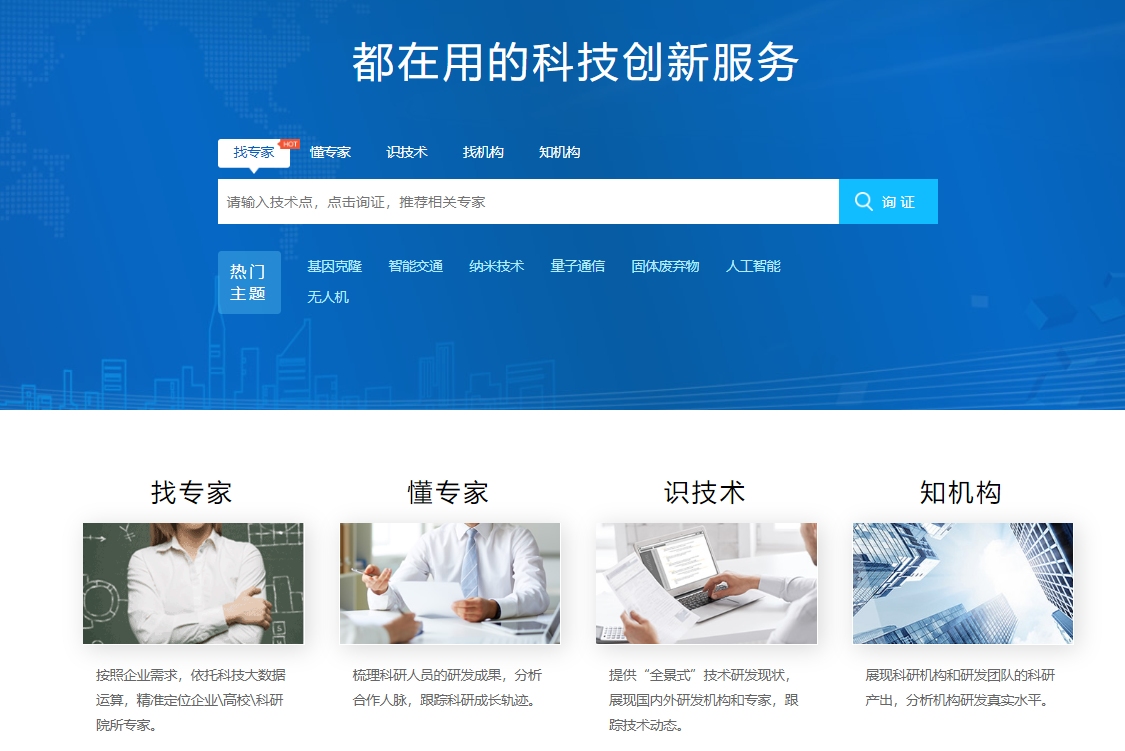 基本功能2.1 生成word报告懂专家、识技术、知机构右上角有报告下载按钮，可以直接下载word报告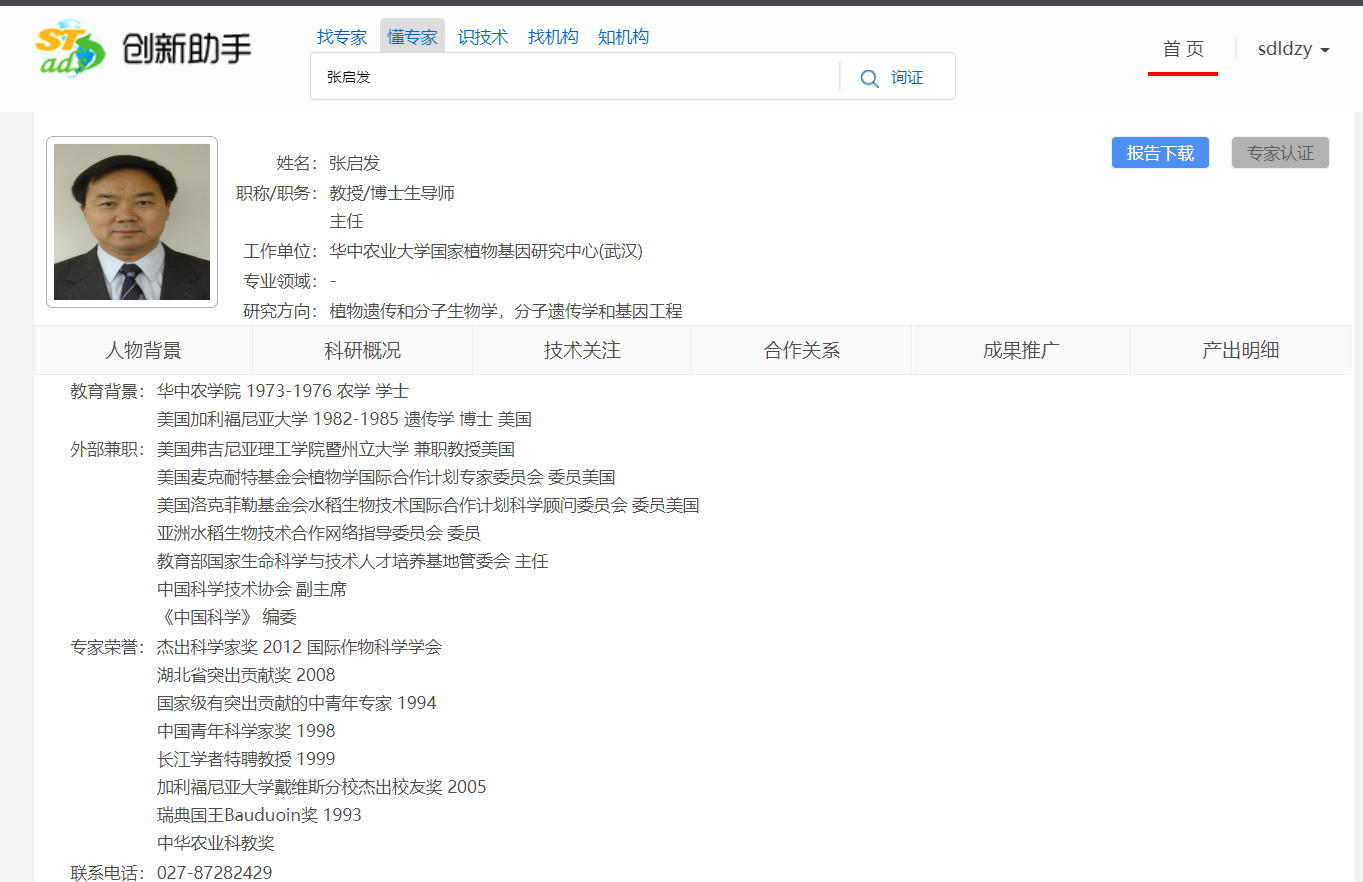 	2.2使用视频教程首页面右侧浮动条：教程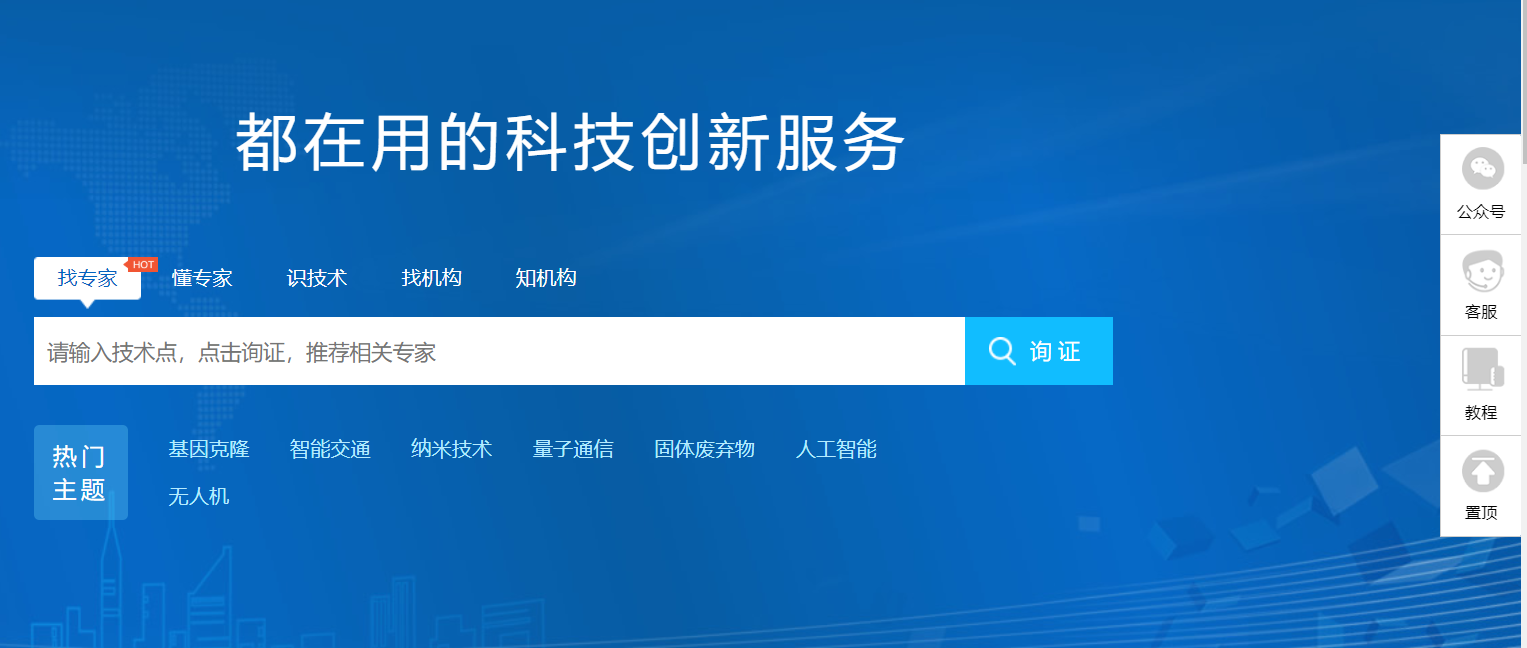 2.3 高级检索设置找专家、识技术，支持多技术点组合，支持中英互译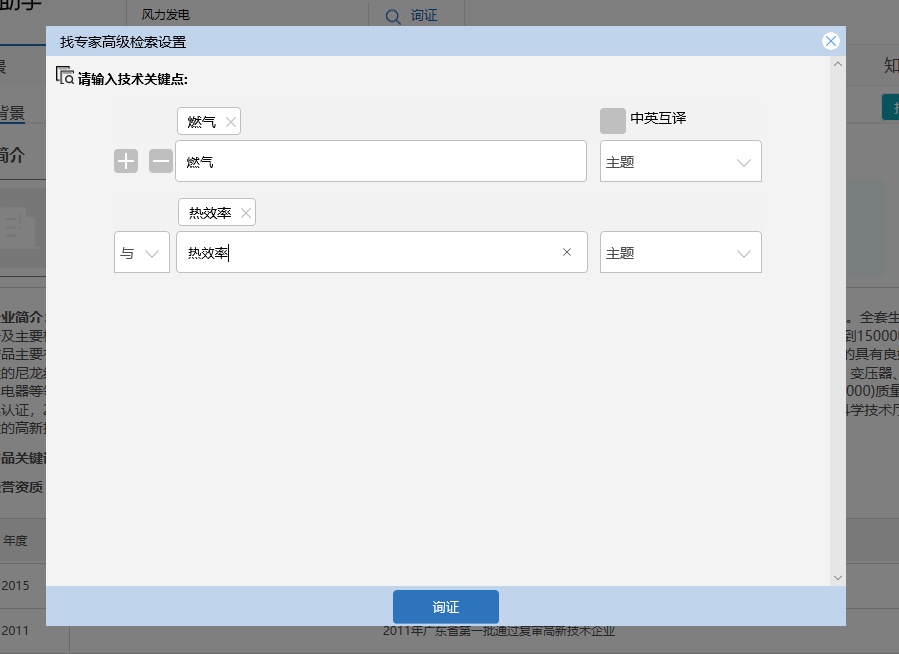 懂专家，支持学者名字追加，选中机构勾选或者手动输入追加；推荐技术点勾选或者手动追加，支持对标题、关键词、摘要的字段控制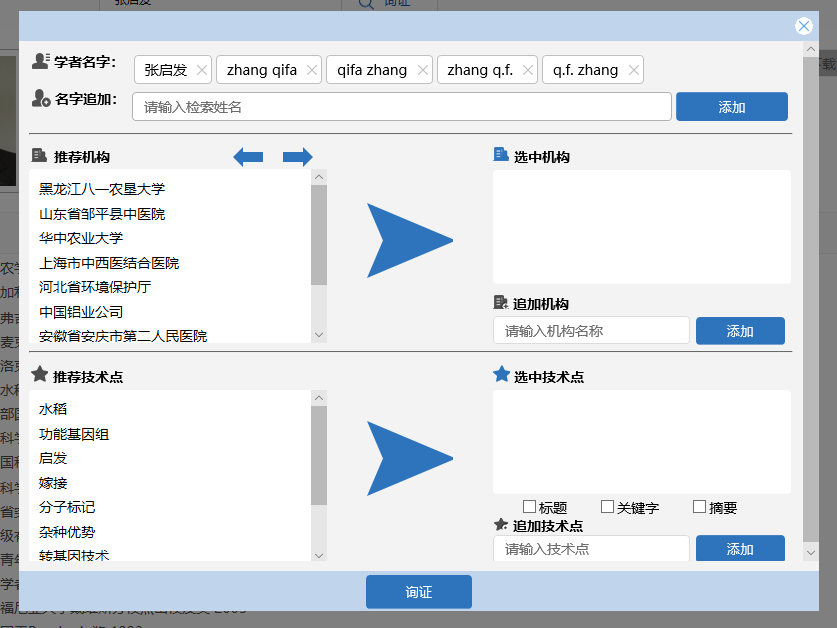 知机构，支持推荐机构勾选，支持推荐技术点勾选，也支持用户手动输入追加机构名称和技术点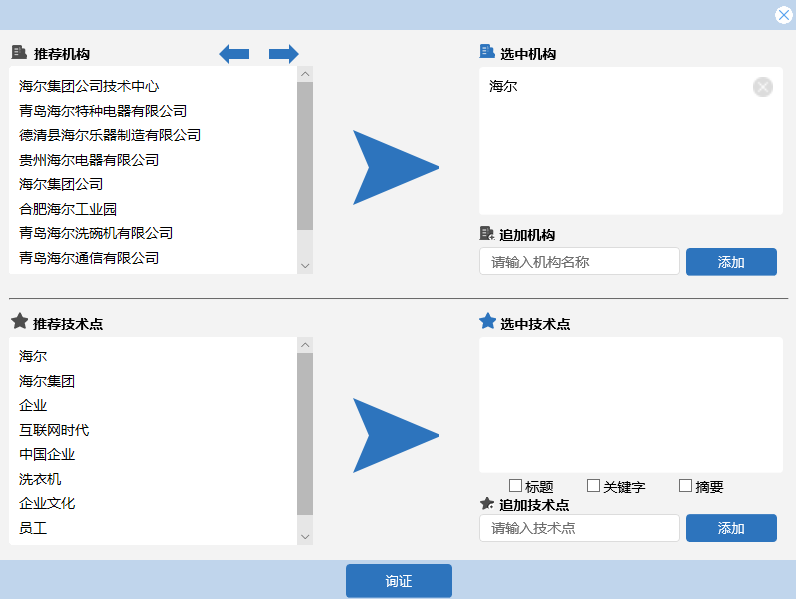 找专家首页，勾选找专家菜单栏，输入需要了解的技术点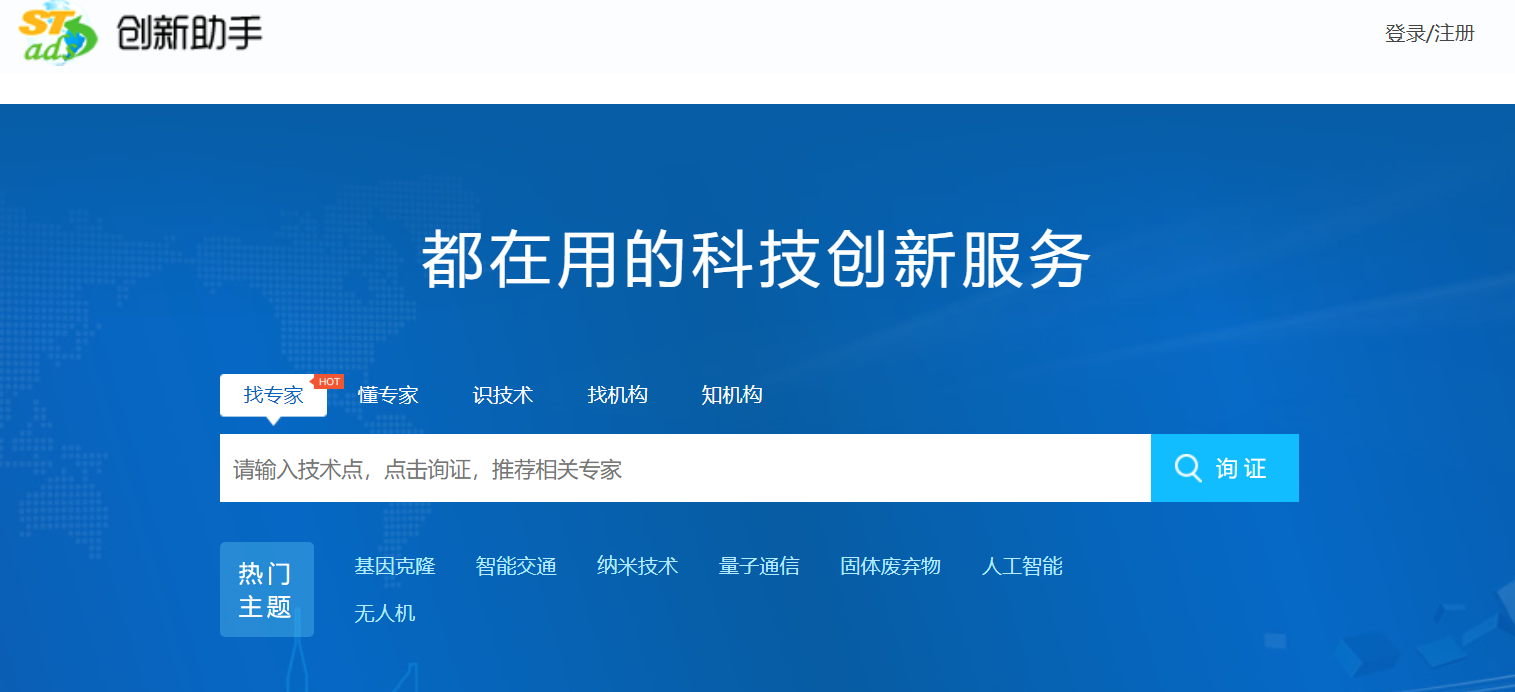 3.1 高级检索设置多关键词检索，可以设定全字段、主题、关键词、题名。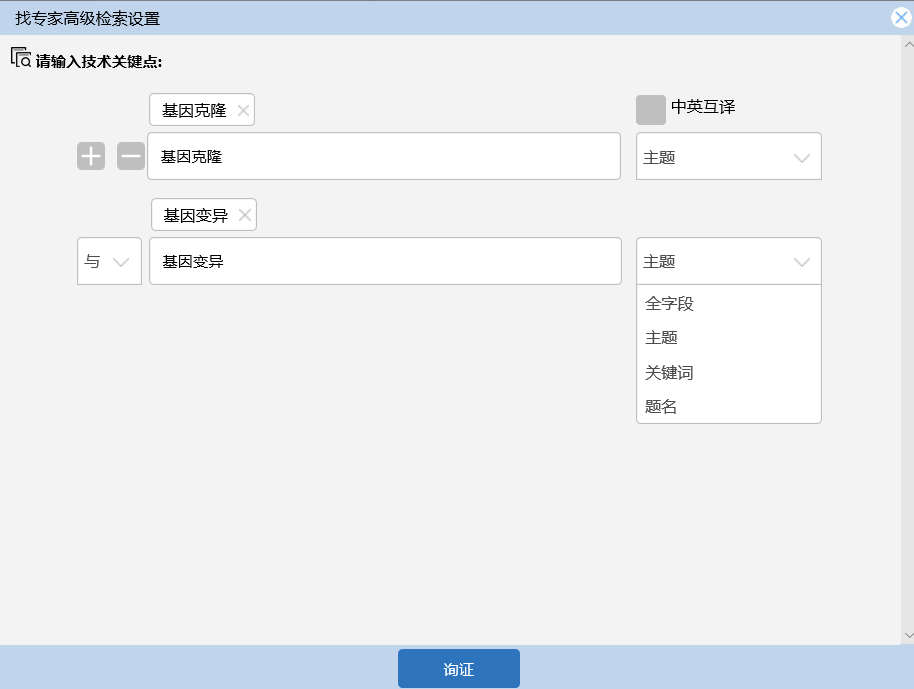 3.2 推荐结果按照地区、机构类型、技术相关度、时间等四个维度，推荐出相关专家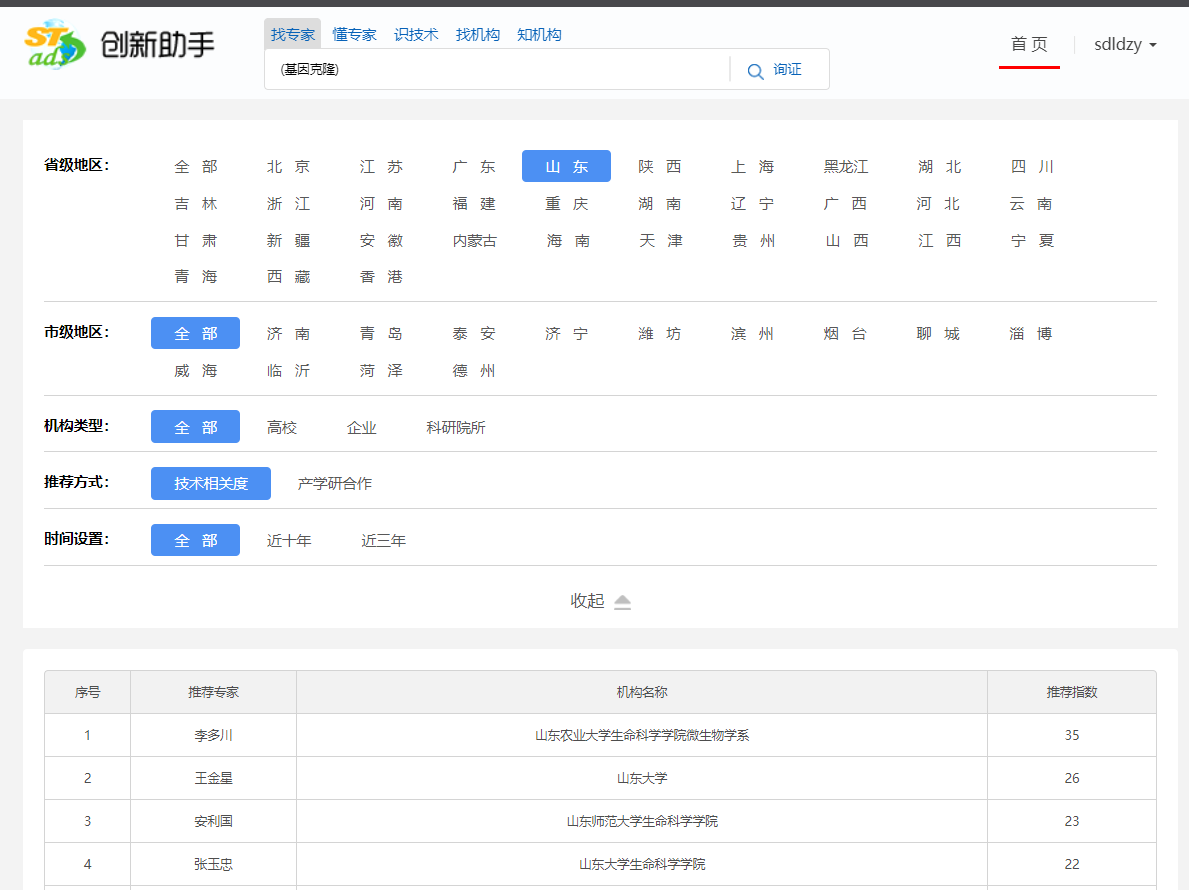 懂专家点击推荐专家名字，跳转懂专家详细页。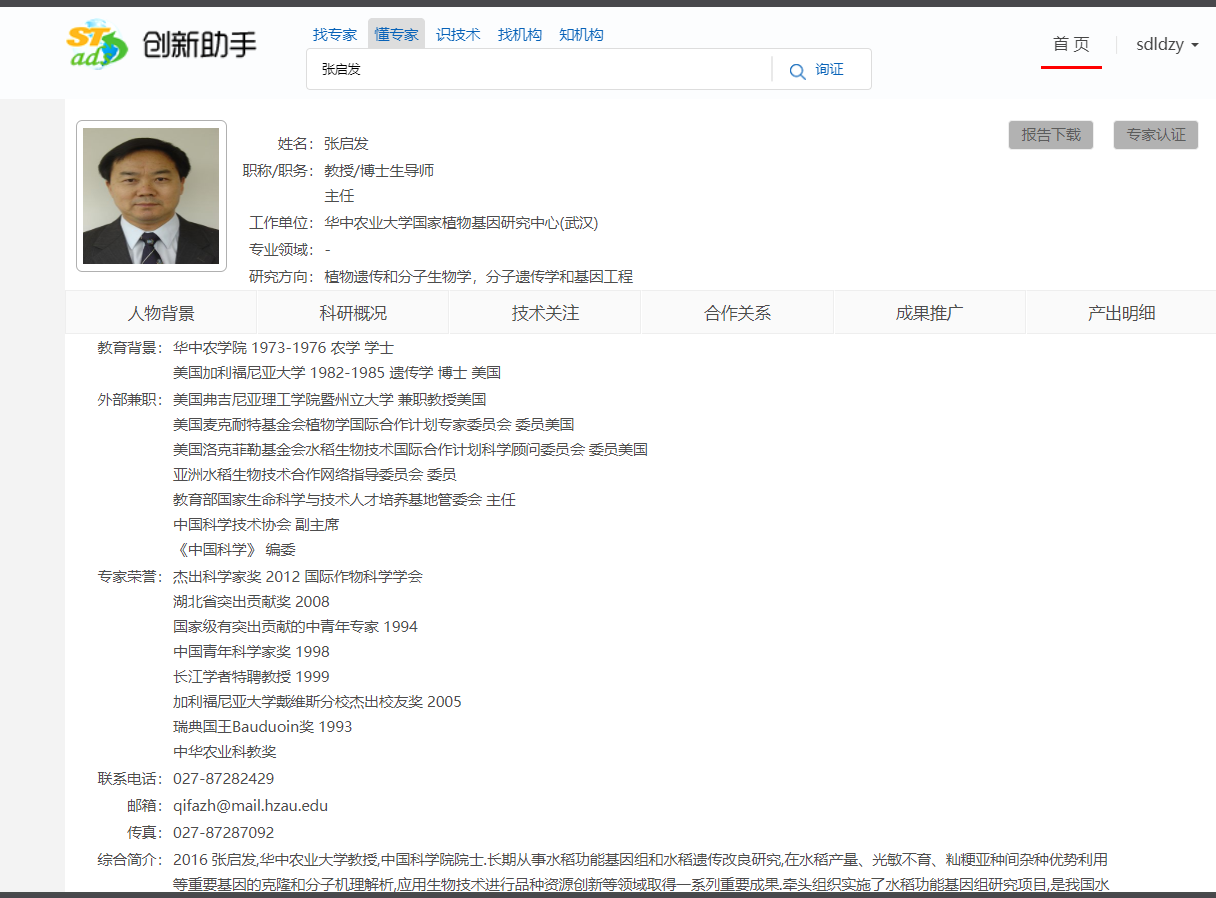 4.1 人物背景包括教育背景、工作经历、专家荣誉、曾任职务、联系方式、综合简介。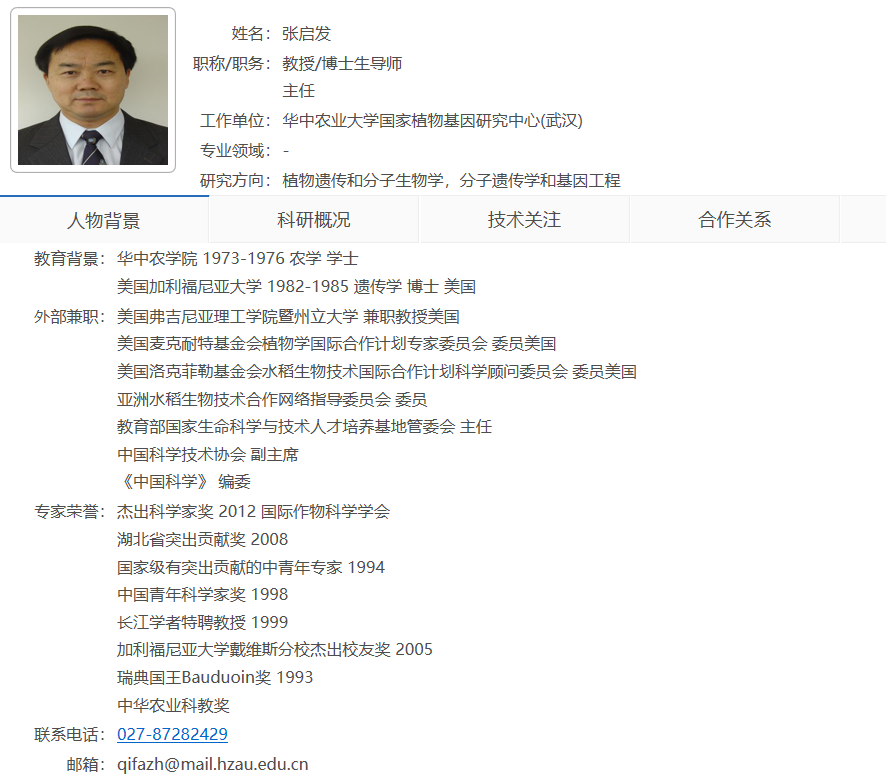 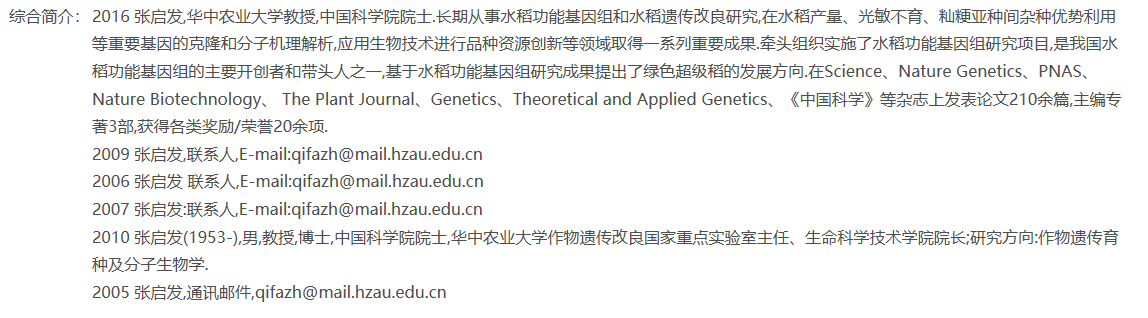 4.2 科研产出人物整体科研产出分布，快速掌握整体科研产出情况。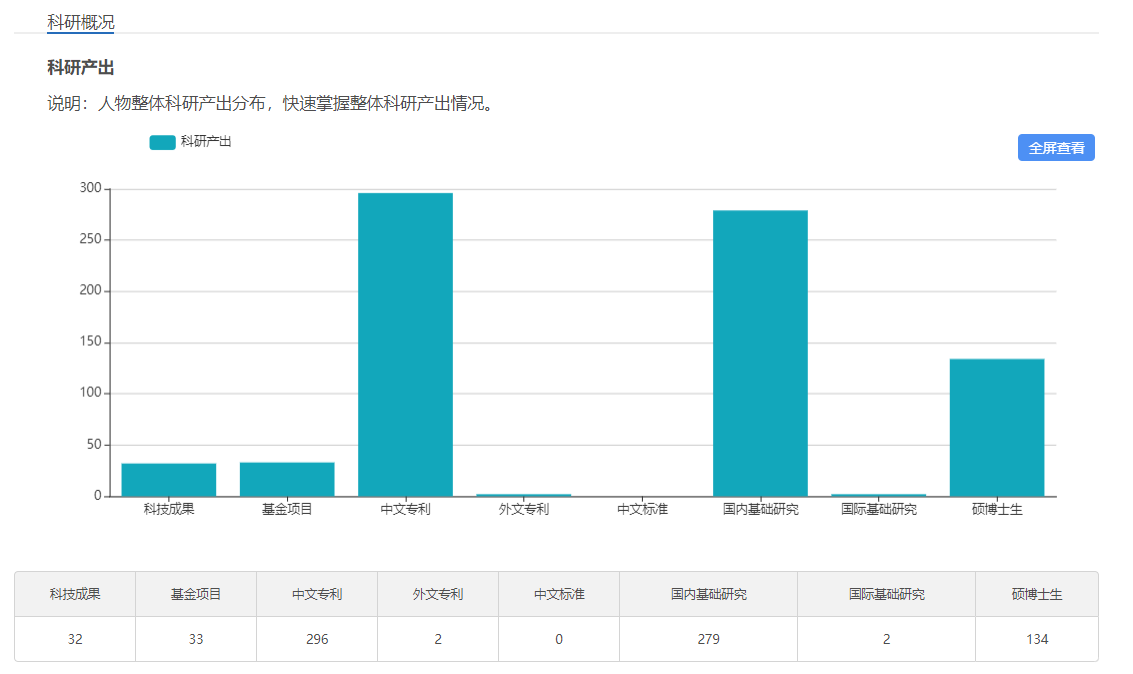 4.3 学术影响力H指数越大，学术影响力越大。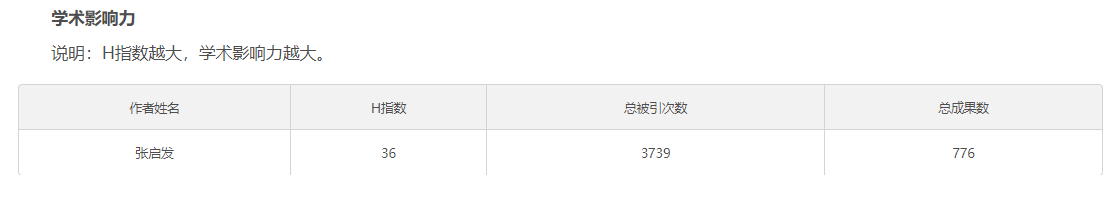 4.4 科研活跃度展现人物近年的科研活跃度，累计曲线稳步上升，则科研产出稳定；如果累计曲线增势放缓，则科研活跃度下降。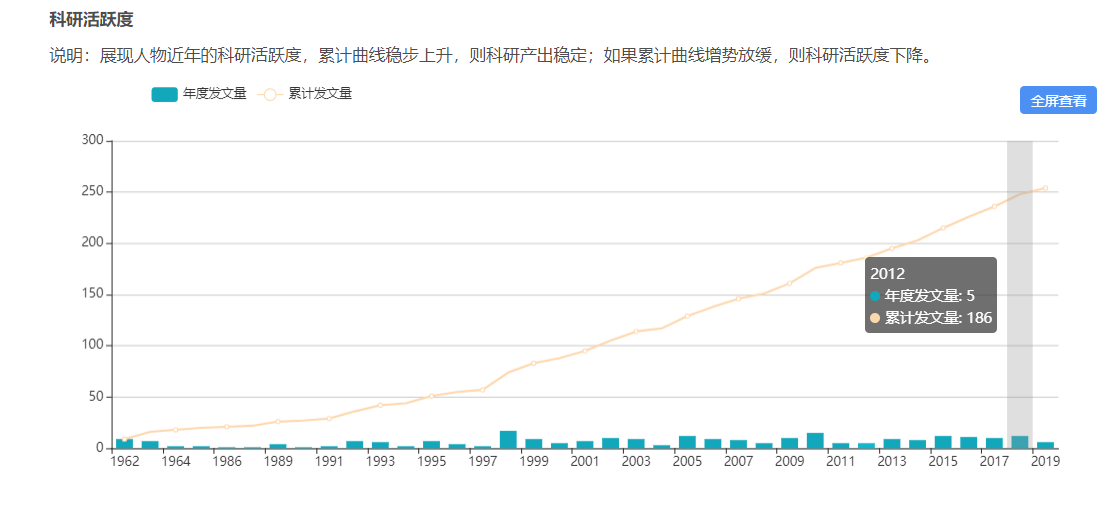 4.5 学科渗透性数值越大，基于该学科的科研越集中；如果出现两个及以上学科数值大，则可能是交叉学科研究。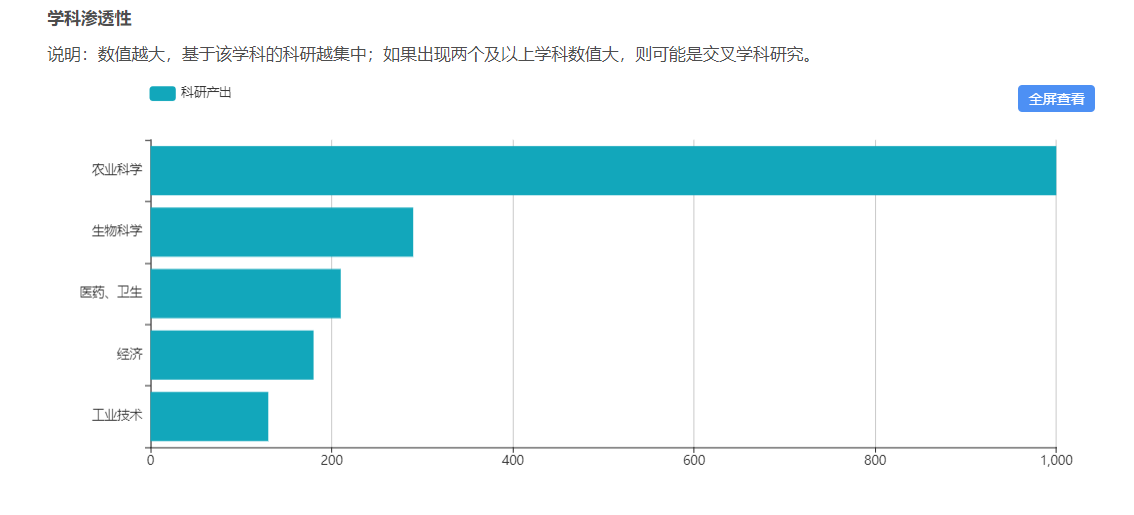 4.6 科研关注度展现人物科研技术点，数值越大，人物对技术点的科研度关注度越高。适合于人才引进、技术合作等。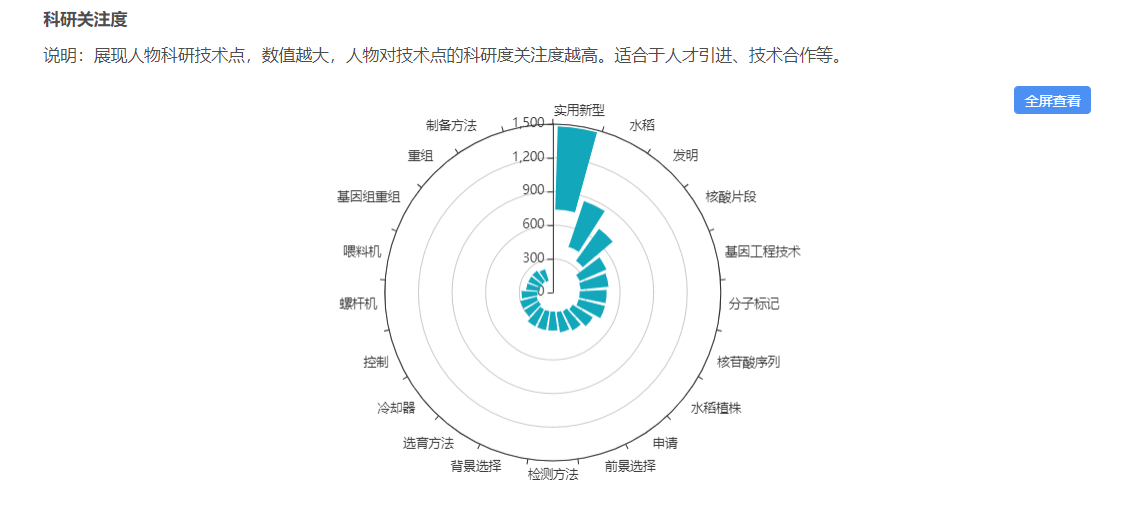 4.7 技术演化展现技术点近年的演变，揭示科研脉络和演化规律。和上年度技术热点比较，有新增技术点，则用红色标出。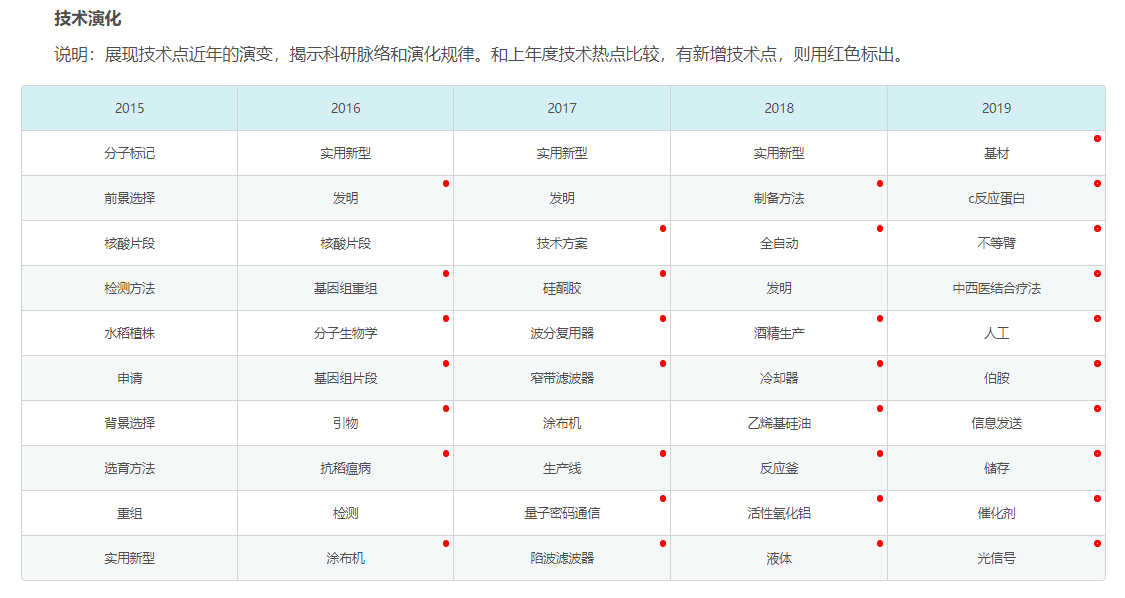 4.8 合作人物通过对专利、科技成果、科技论文等的总和分析，推荐出和任务科研合作相关度高的科研人物。排名越靠前，合作频次越多。合作人物适用于技术合作、人才引进、联和申报项目等。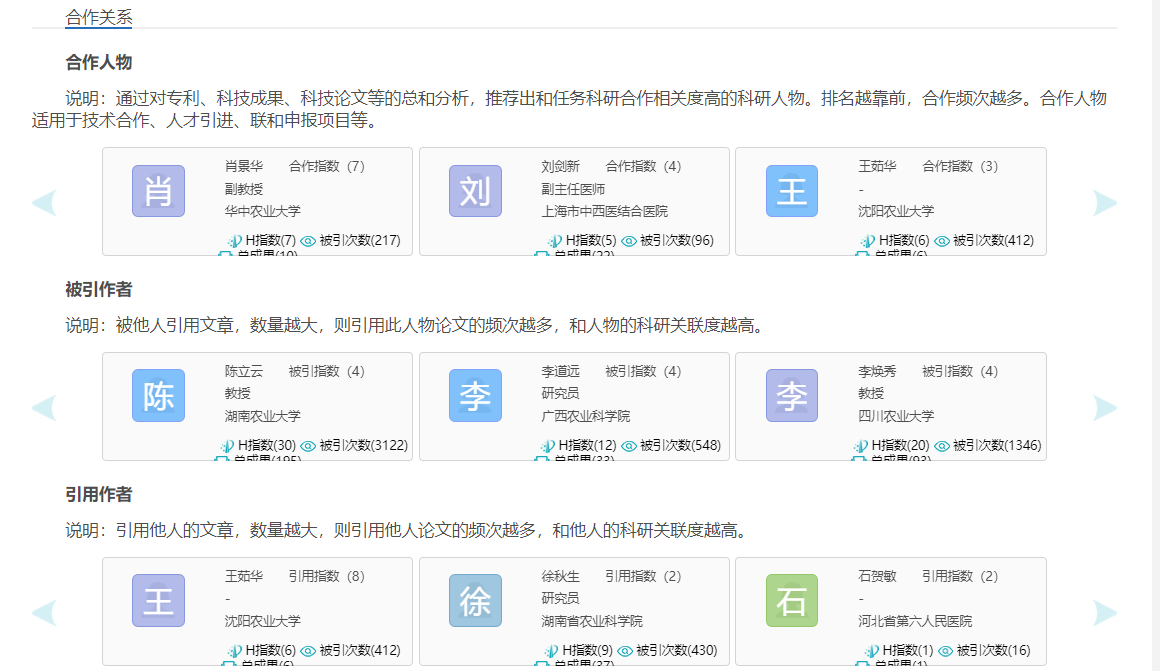 4.9 人才培养人物指导的硕博士毕业生情况，适用于人才引进等。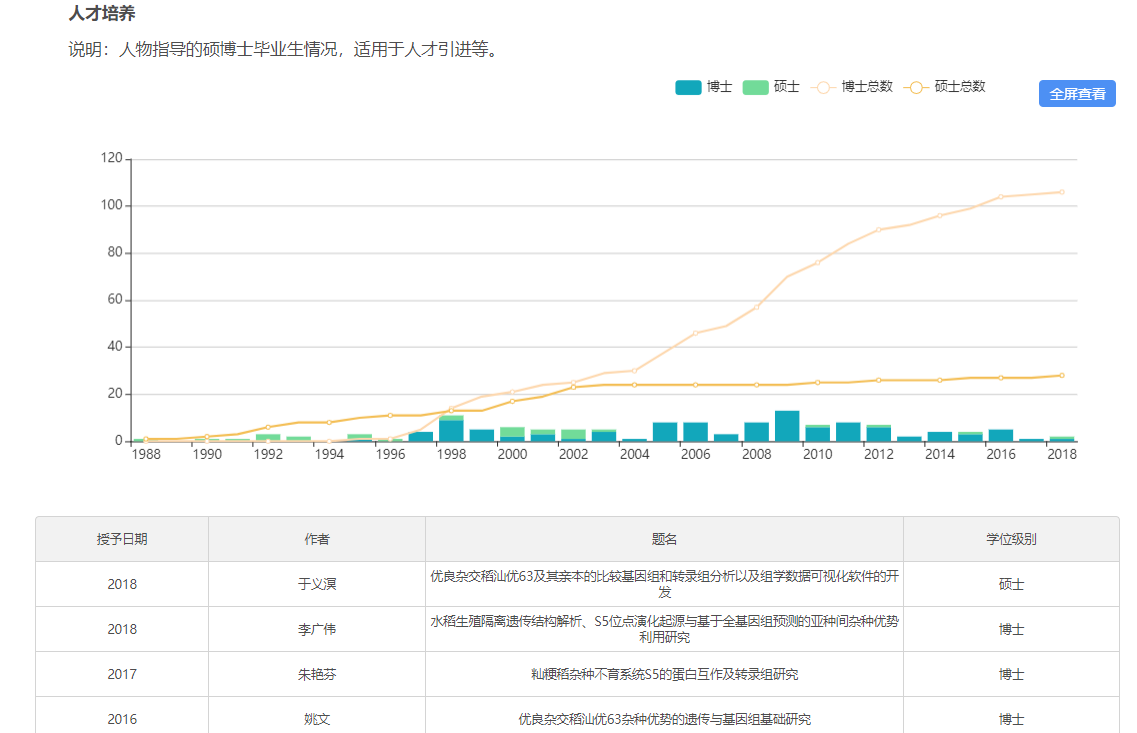 4.10 研发合作技术合作分布。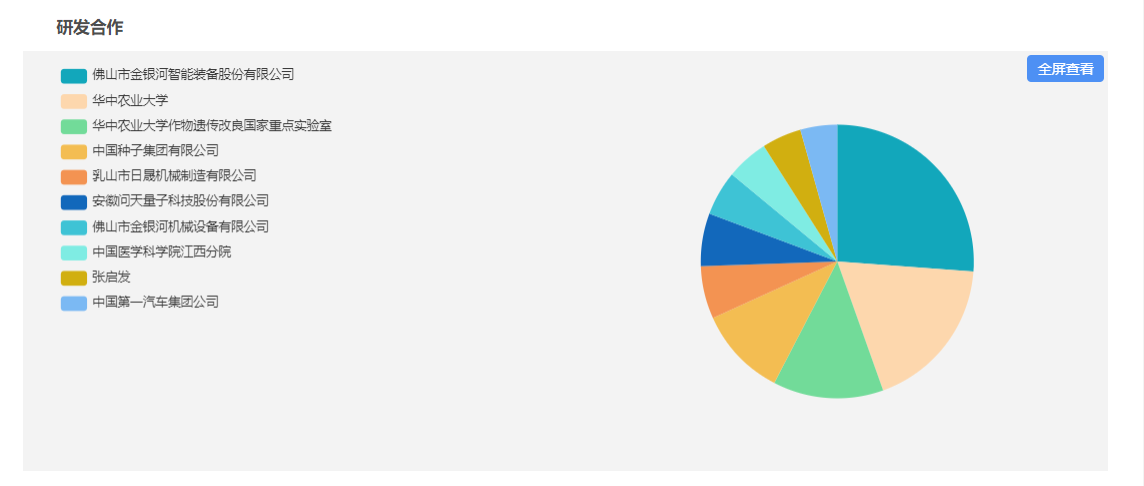 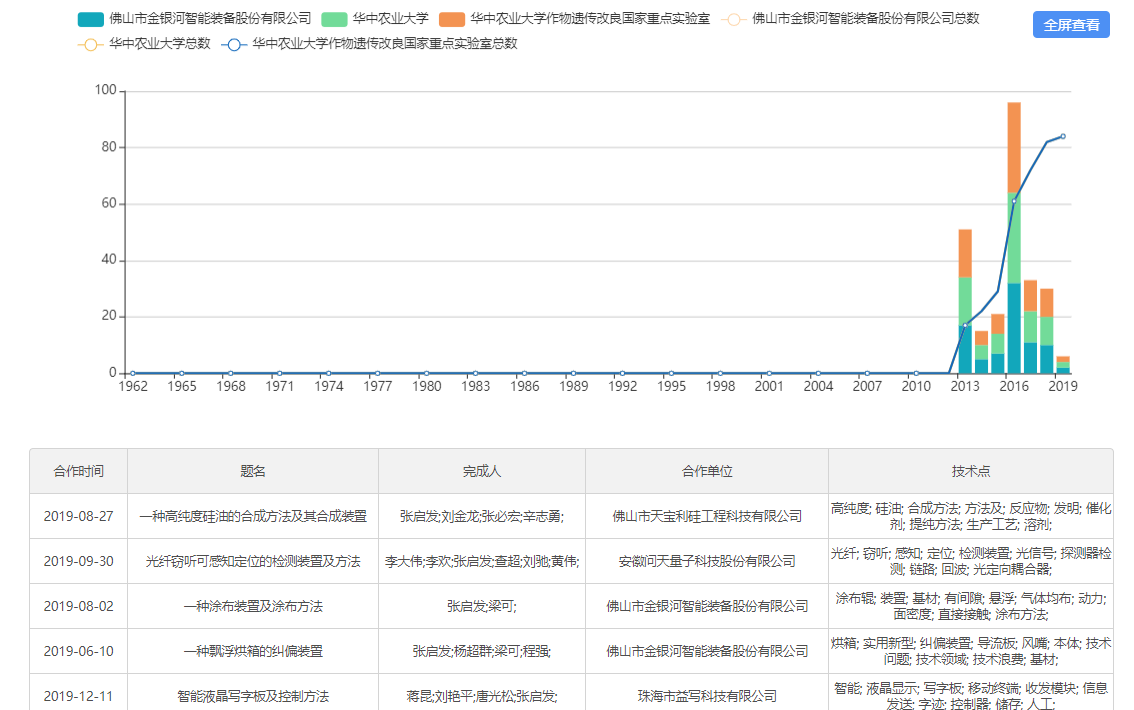 4.11 科技成果获得国家及省部级科技成果。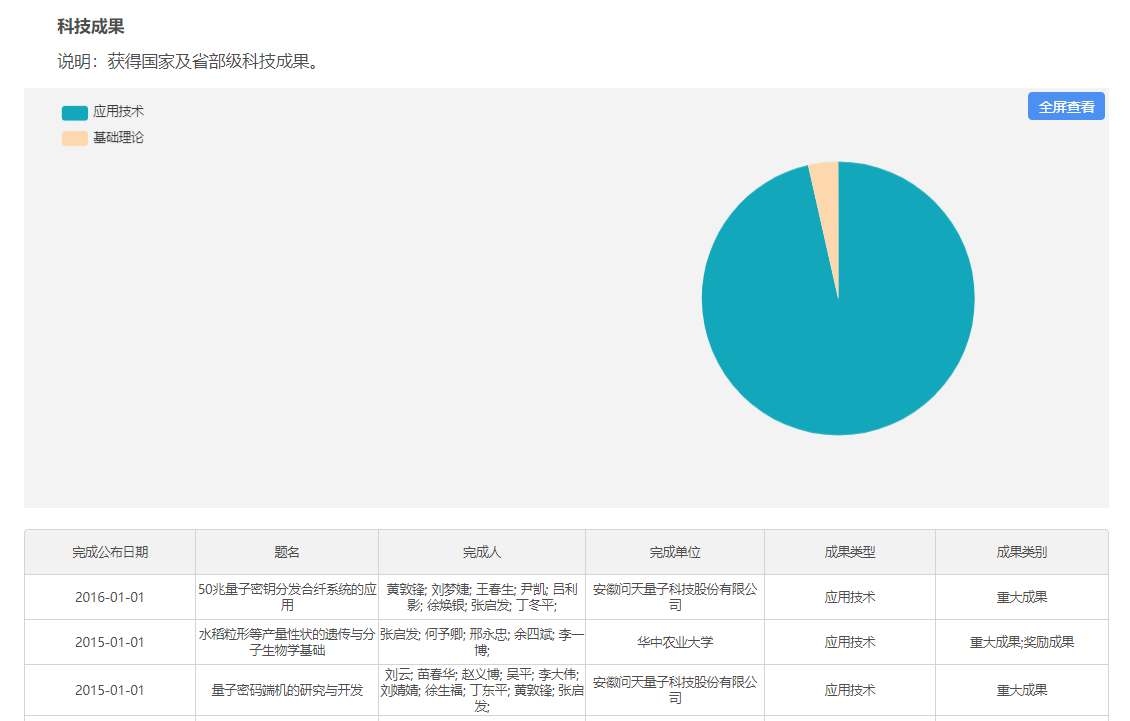 4.12 基金项目获得国家自然科学基金项目。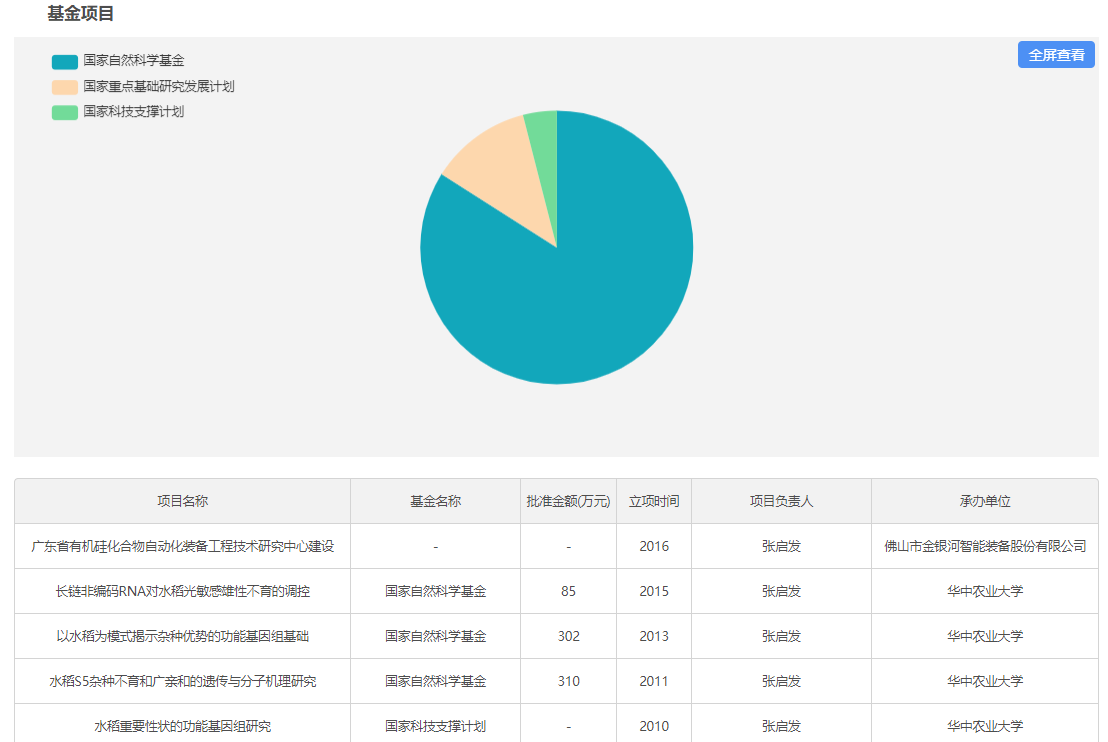 4.13 专利产出专利情况。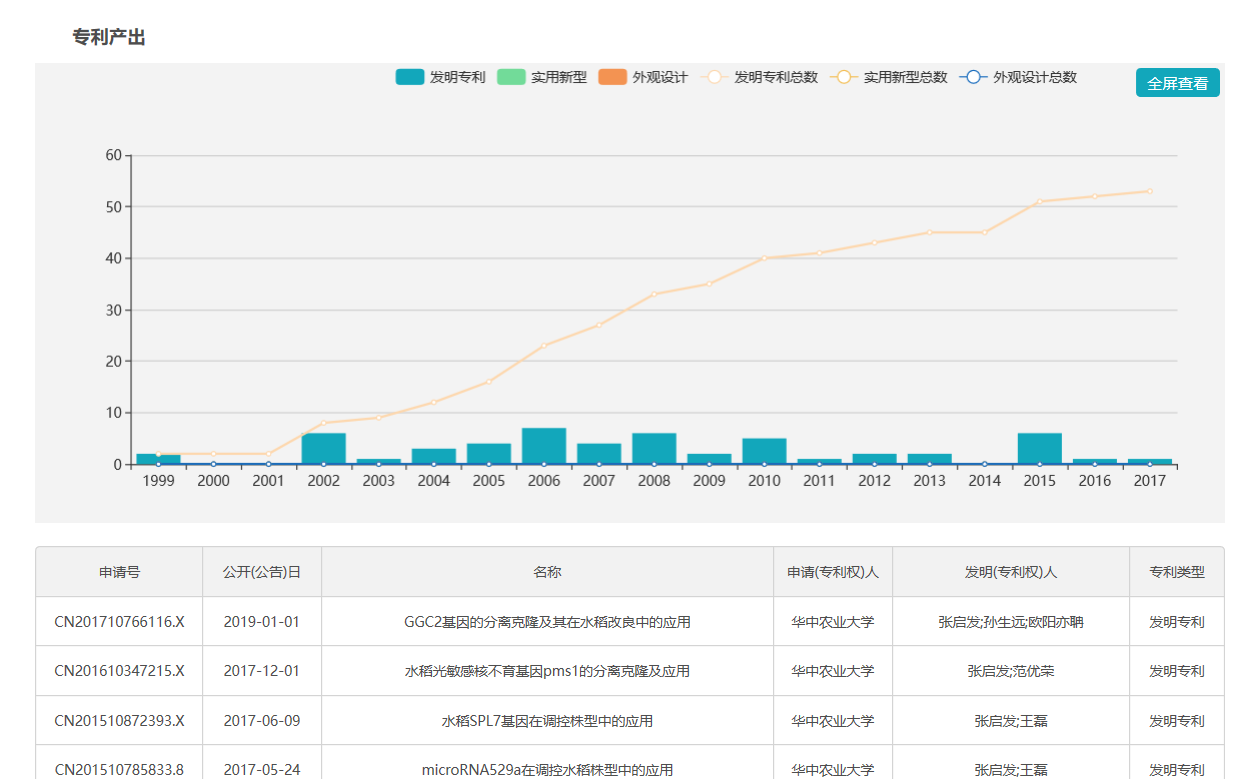 4.14 产出明细国内基础研究、国际基础研究、国内标准、专著。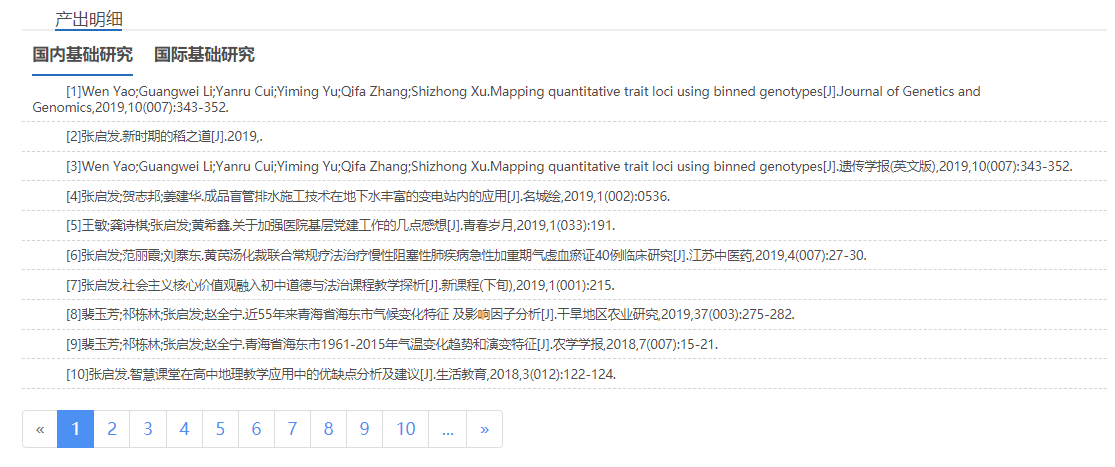 识技术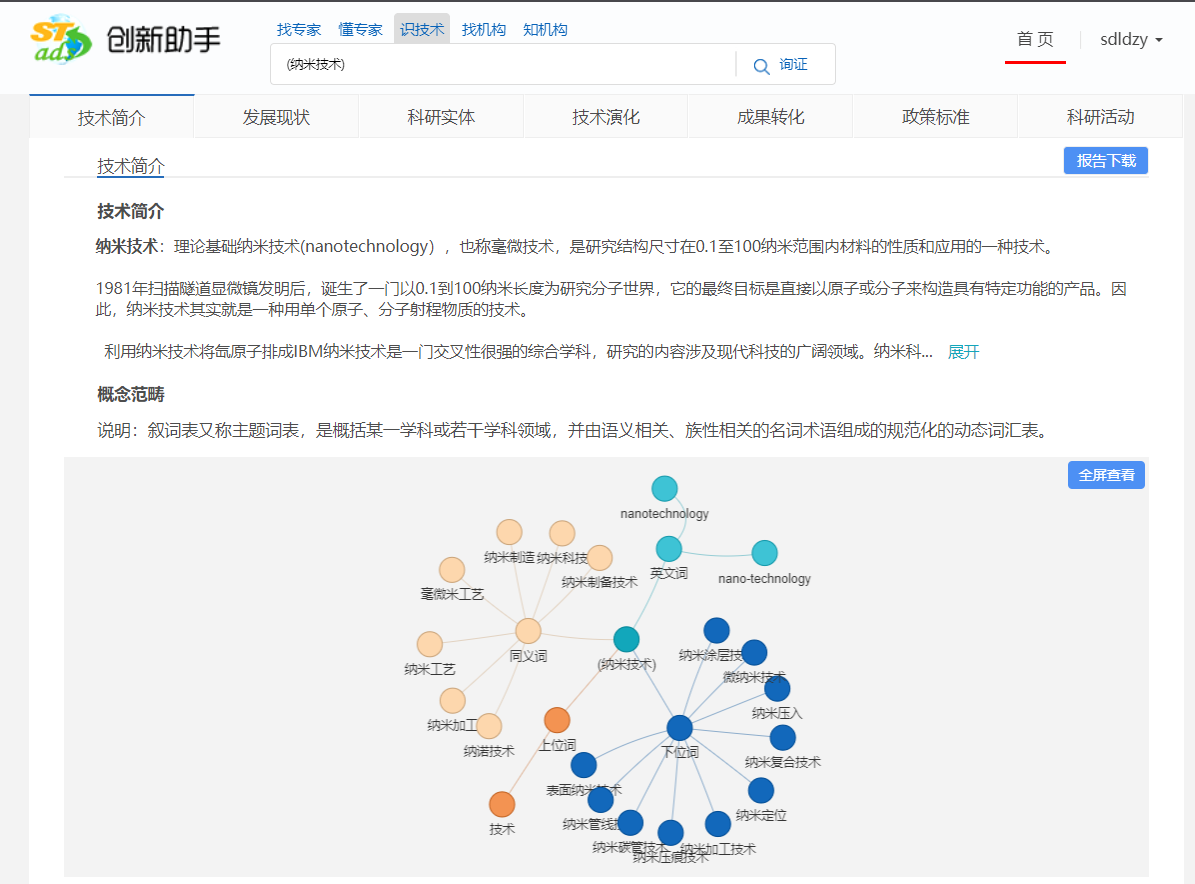 5.1 技术简介技术概念及研发现状介绍。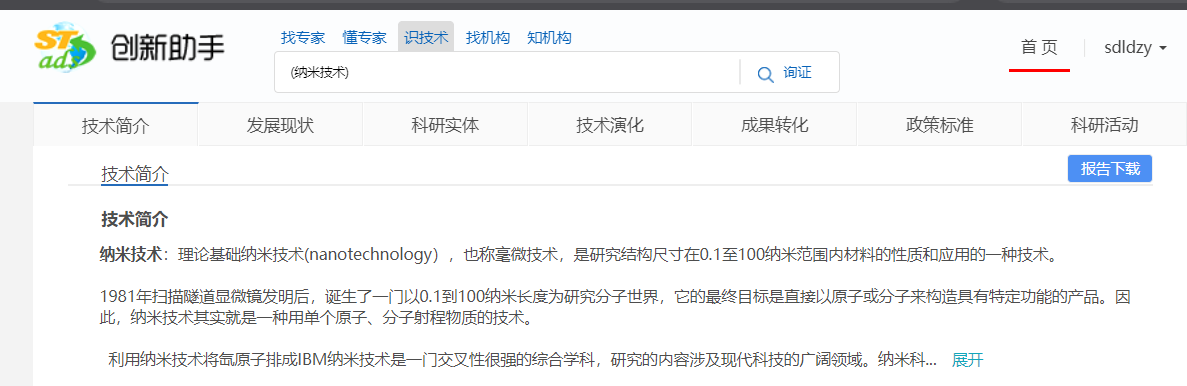 5.2 概念范畴叙词表又称主题词表，是概括某一学科或若干学科领域，并由语义相关、族性相关的名词术语组成的规范化的动态词汇表。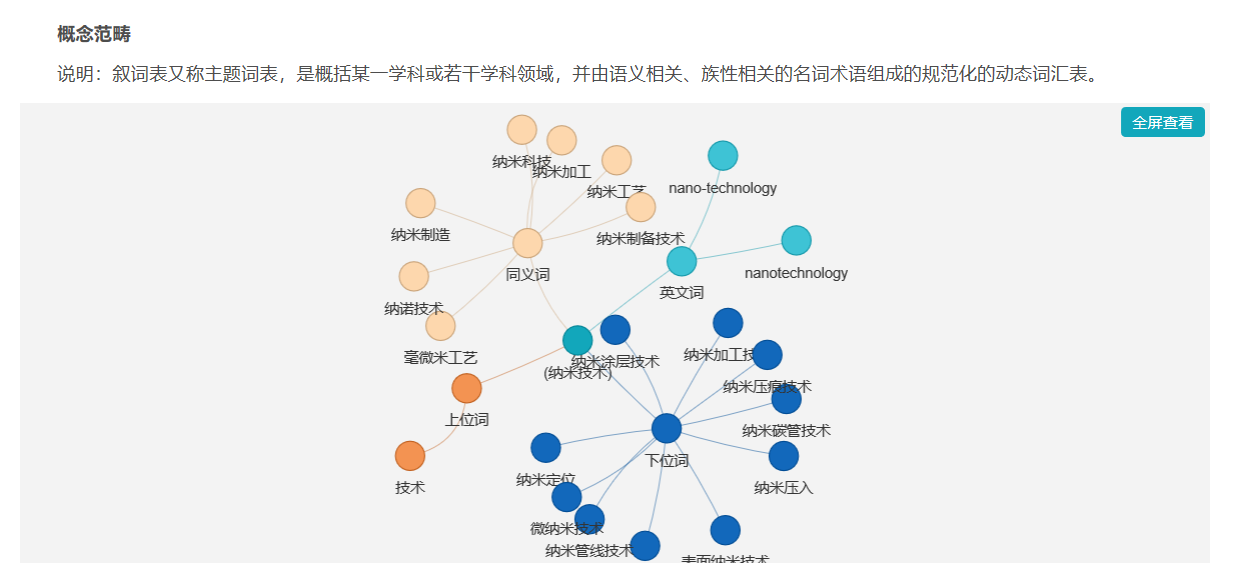 5.3 区域发展技术区域分布。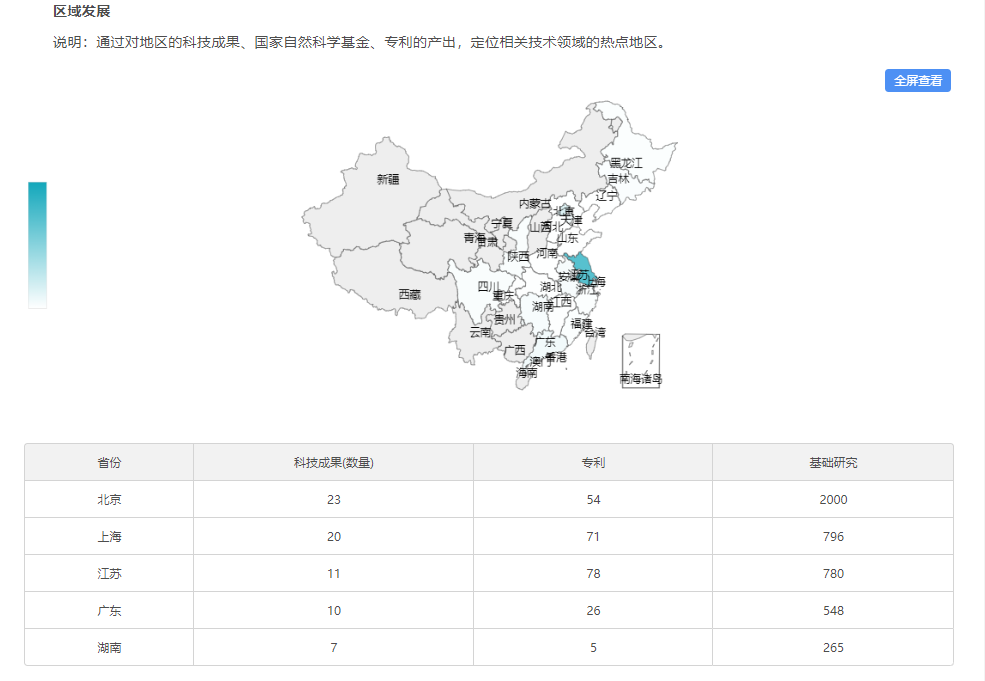 5.4 产业发展近年来相关技术专利逐年产出及总体趋势。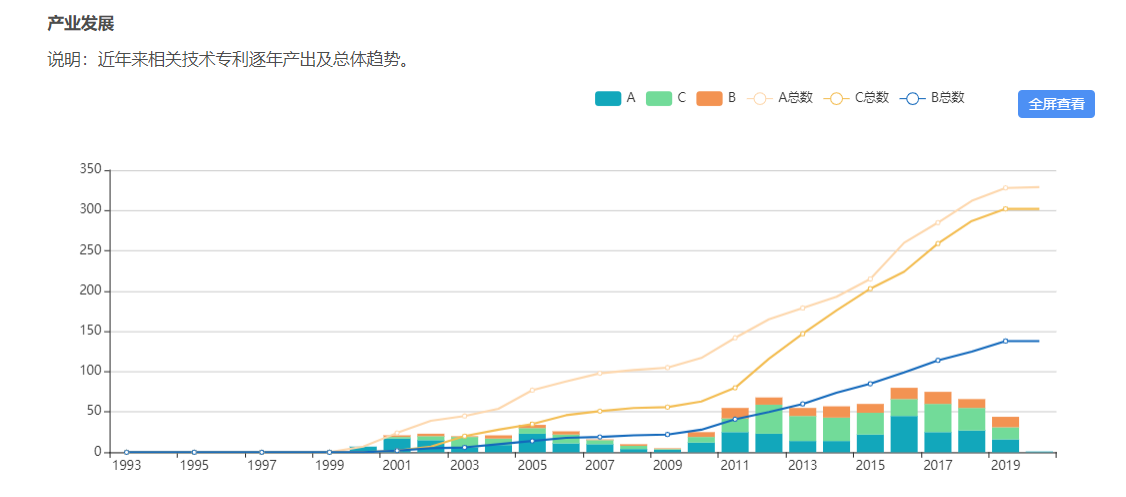 5.5 基础研究国内机构、专家国际基础研究产出。通过逐年统计和累计统计，了解国内技术的国际科研影响力。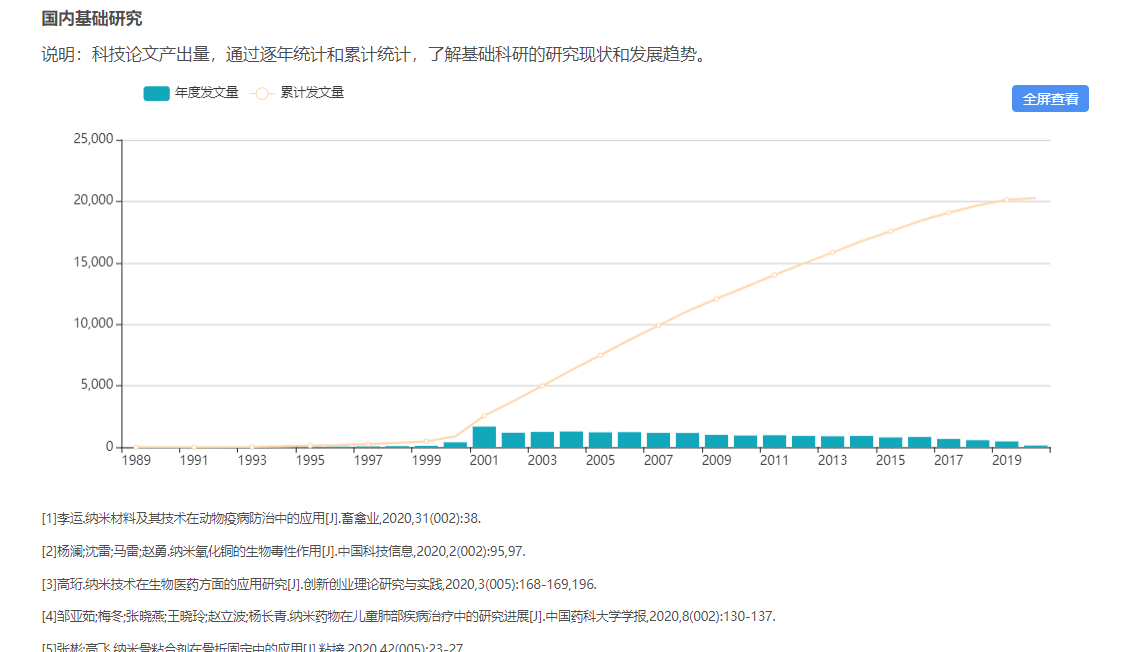 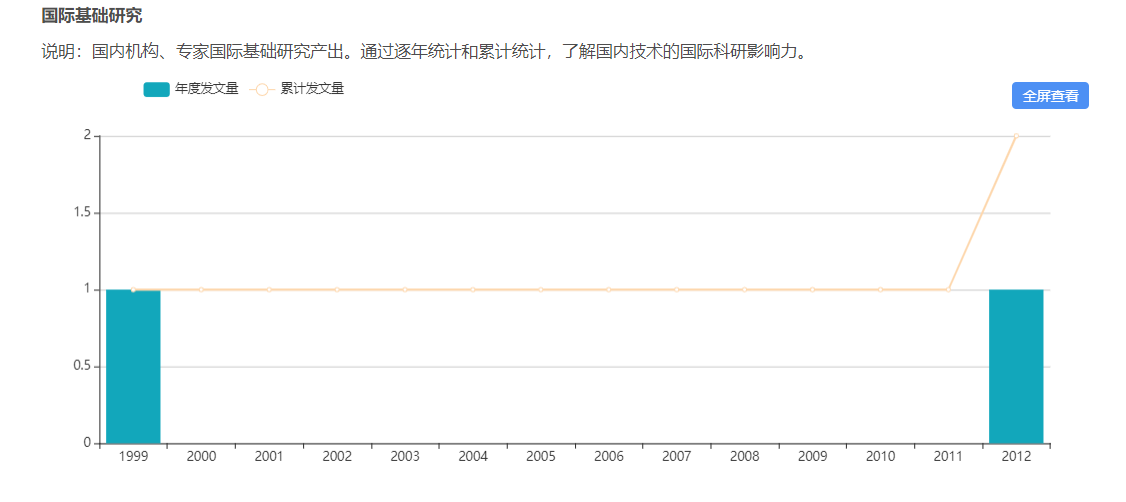 5.6 企业推荐通过对科技成果、基金、专利、科技论文等的综合分析，推荐出和技术方向高度相关的企业及企业内部的技术人才。排名越靠前，该机构及专家和此项技术的相关度越高。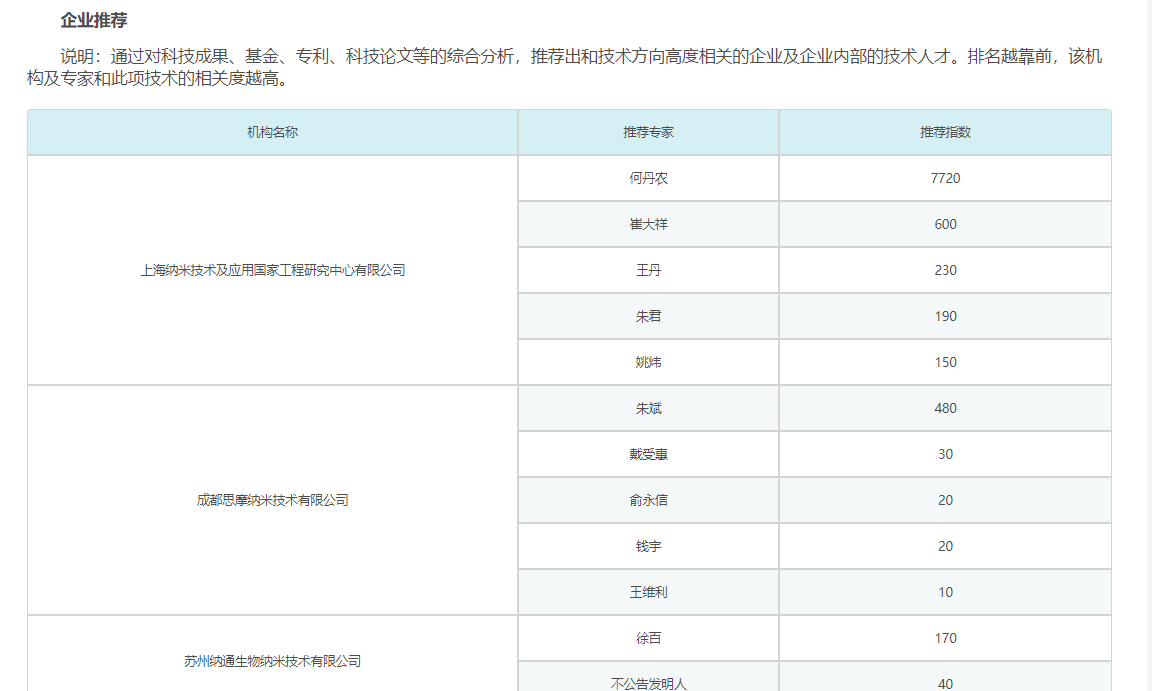 5.7 企业产品展现科技相关的企业信息及产品信息。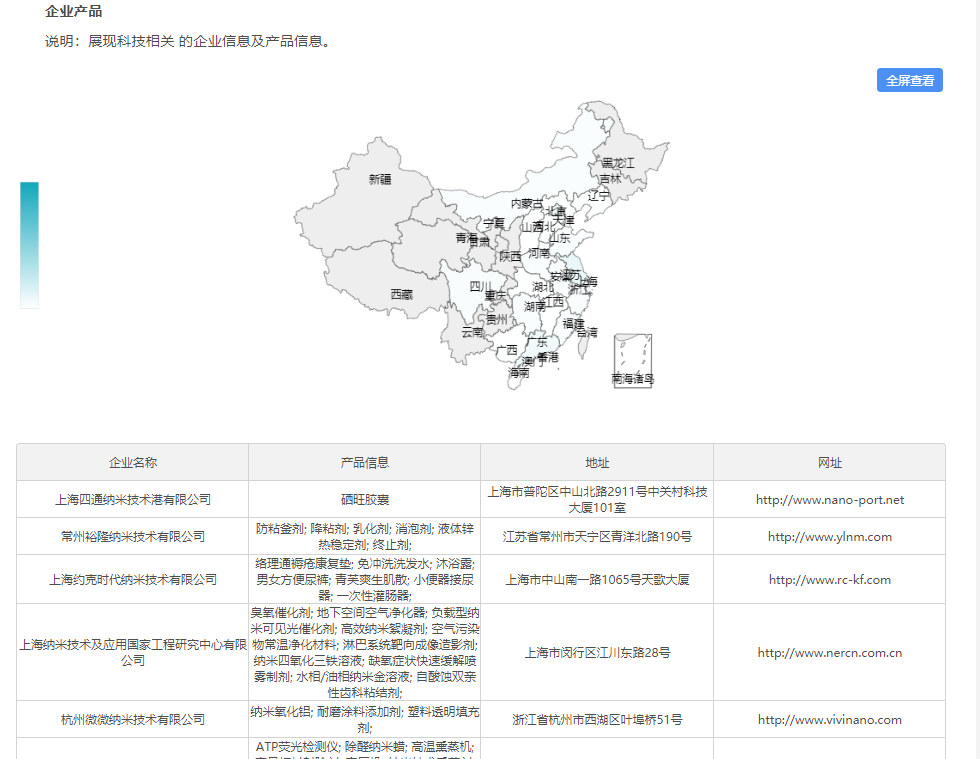 5.8 科研院所通过对科技成果、基金项目、专利、科技论文等的综合分析，推荐出和技术高度相关度相关的科研院所及院内部技术人才，排名越靠前，该机构对此项技术的相关度越高。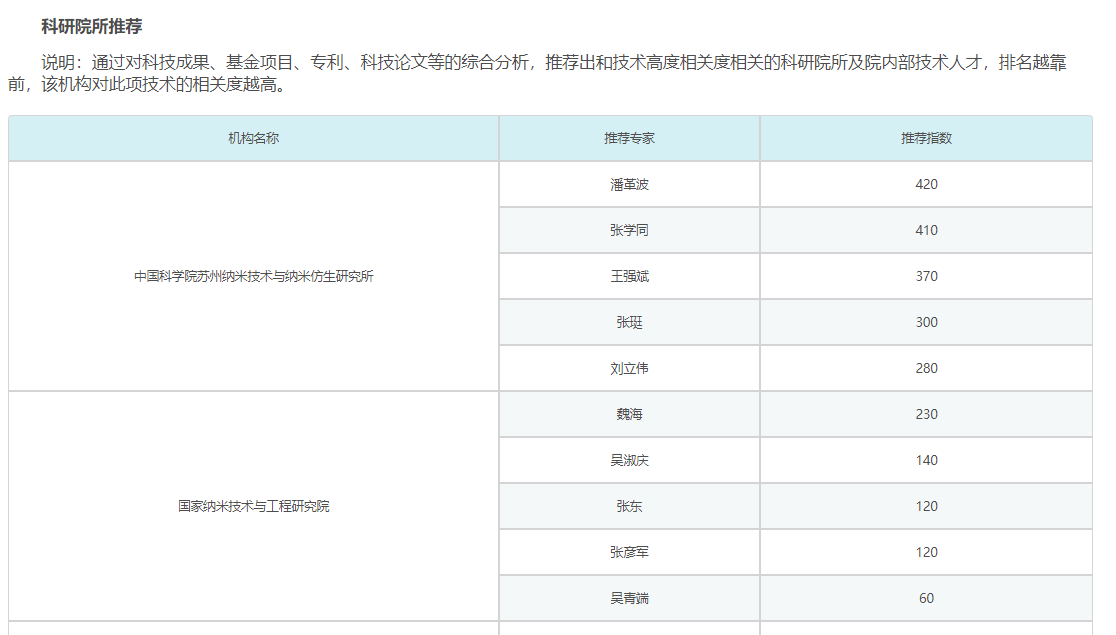 5.9 高校推荐通过对科技成果、基金项目、专利、科技论文等的综合分析，推荐出和技术高度相关的高校及校内技术人才，排名越靠前，该机构对此项技术的相关度越高。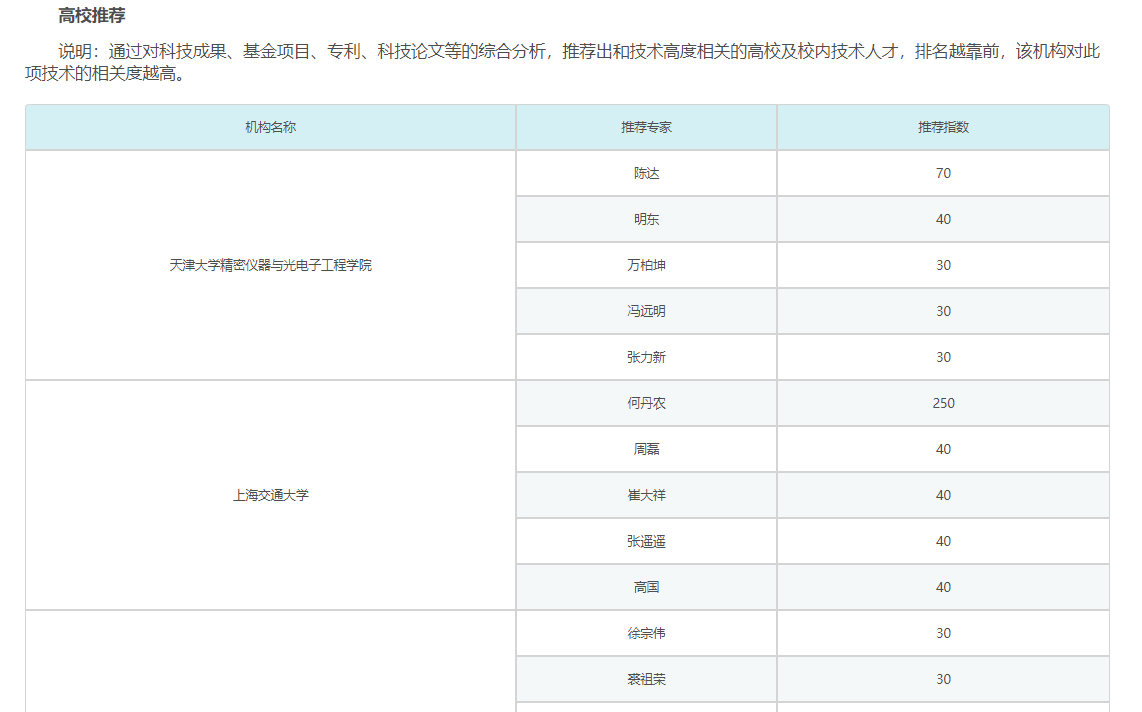 5.10 杰出专家科技专家推荐。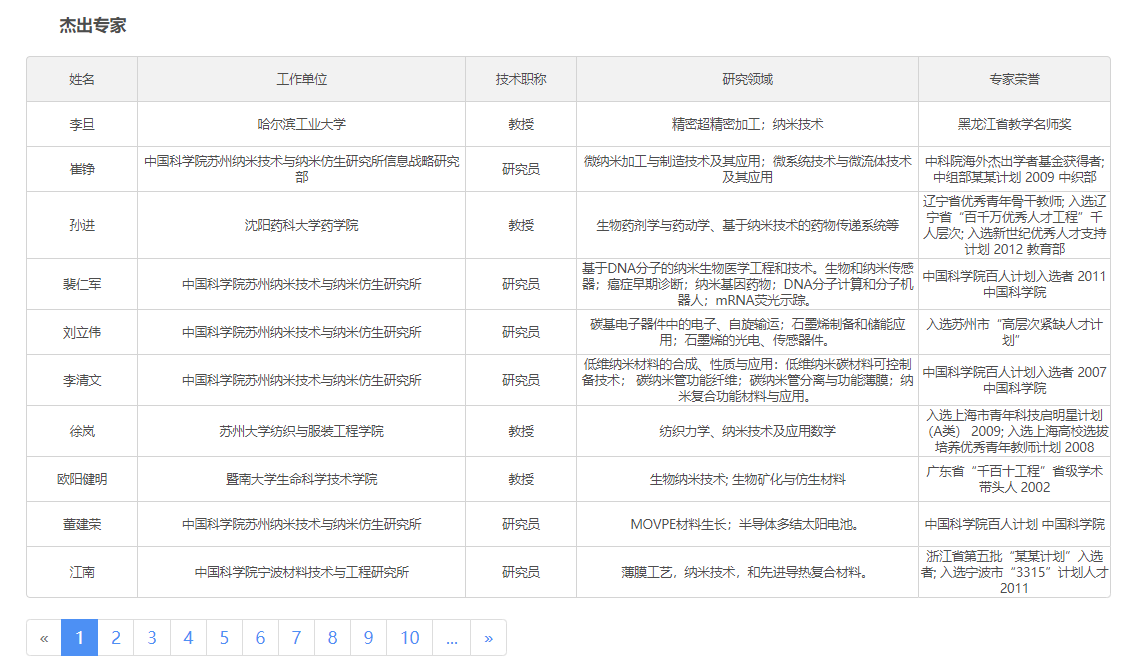 5.11 企业专家企业专家推荐。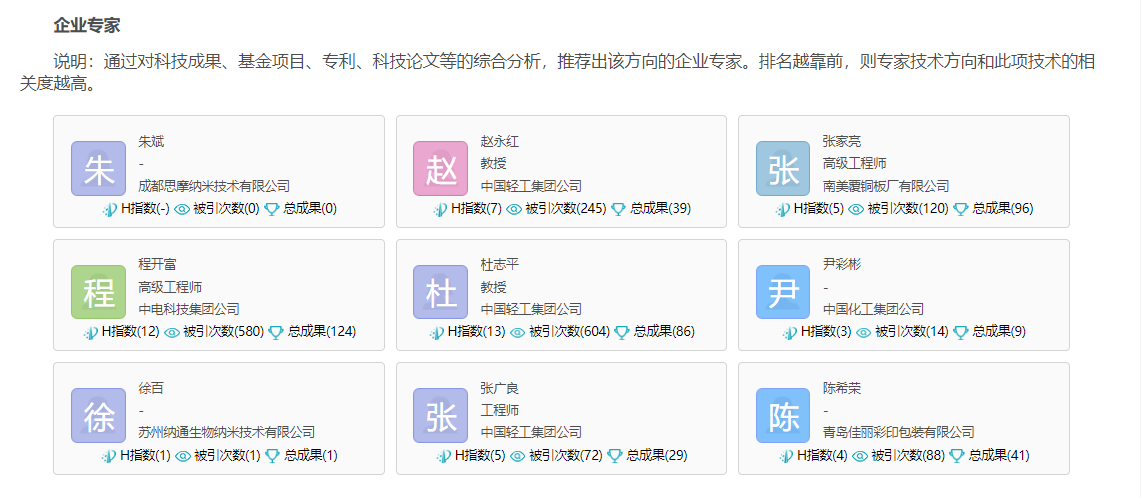 5.12 学科渗透性数值越大，基于该学科的科研越集中；如果出现这两个及以上学科数值大，则可能是交叉学科研究。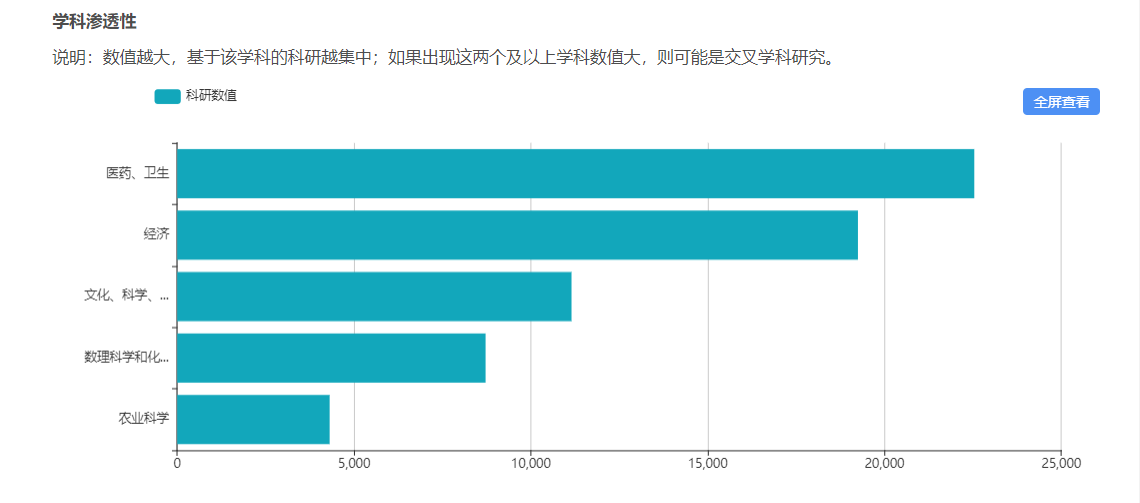 5.13 IPC 说明：国际专利分类表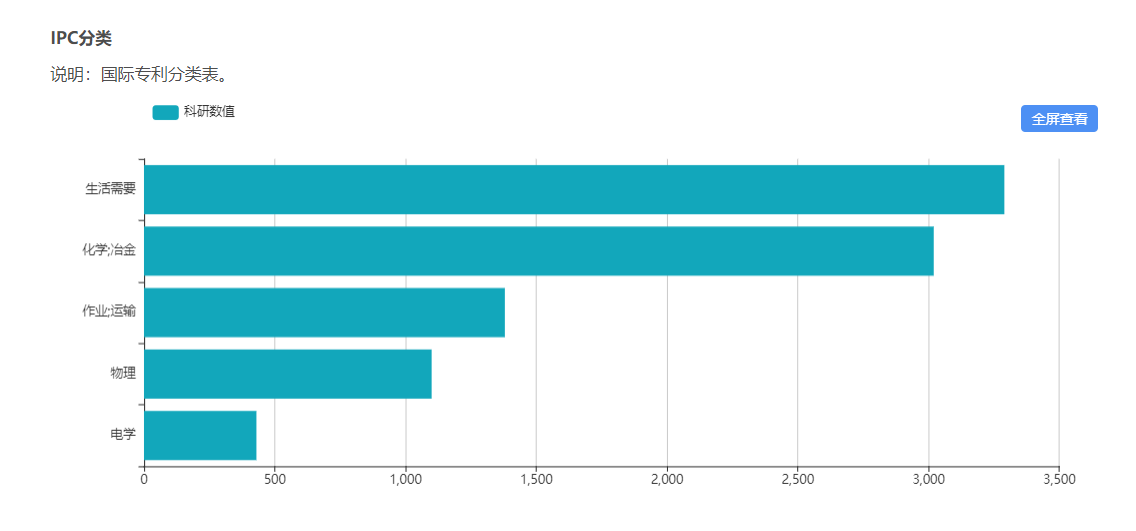 5.14 技术相关度展现技术科研相关度，数值越大，技术点的科研相关度越高。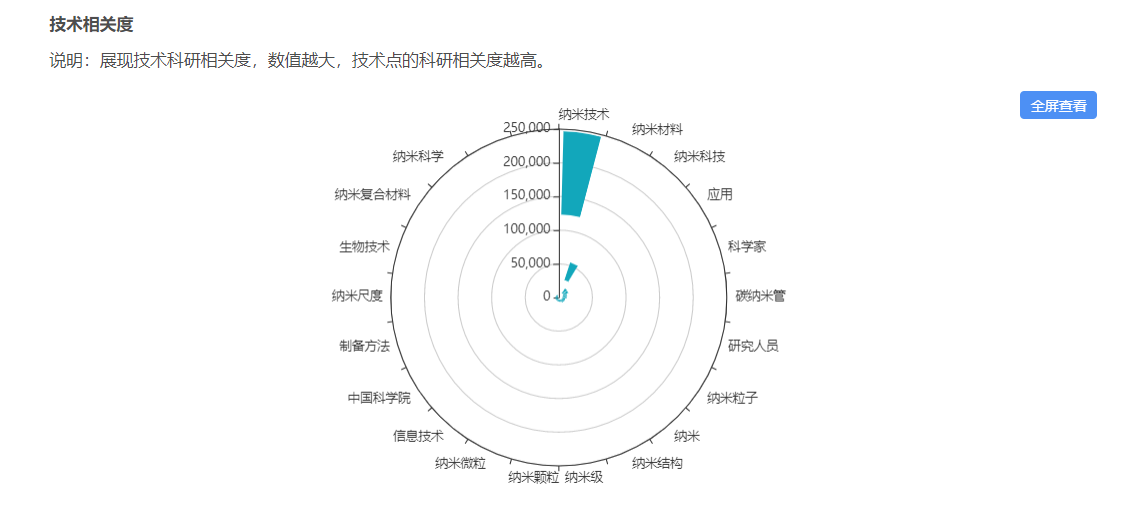 5.15 技术演化展现技术点近年的演变，揭示科研脉络和演化规律。和上年度技术热点比较，有新增技术点，则用红色标出。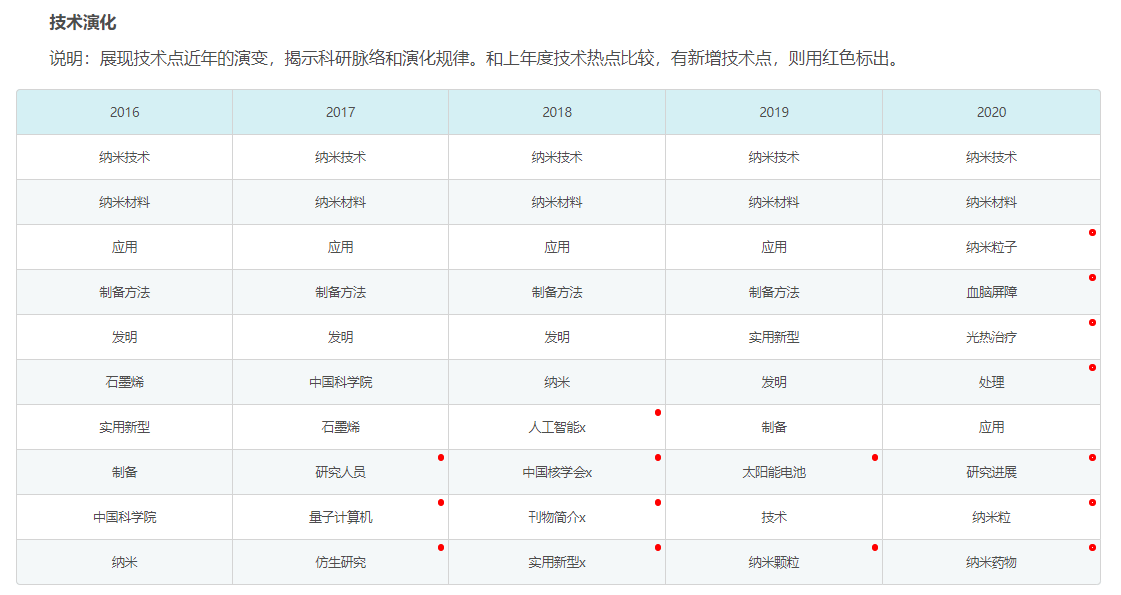 5.16 科技成果国家及省部级科技成果。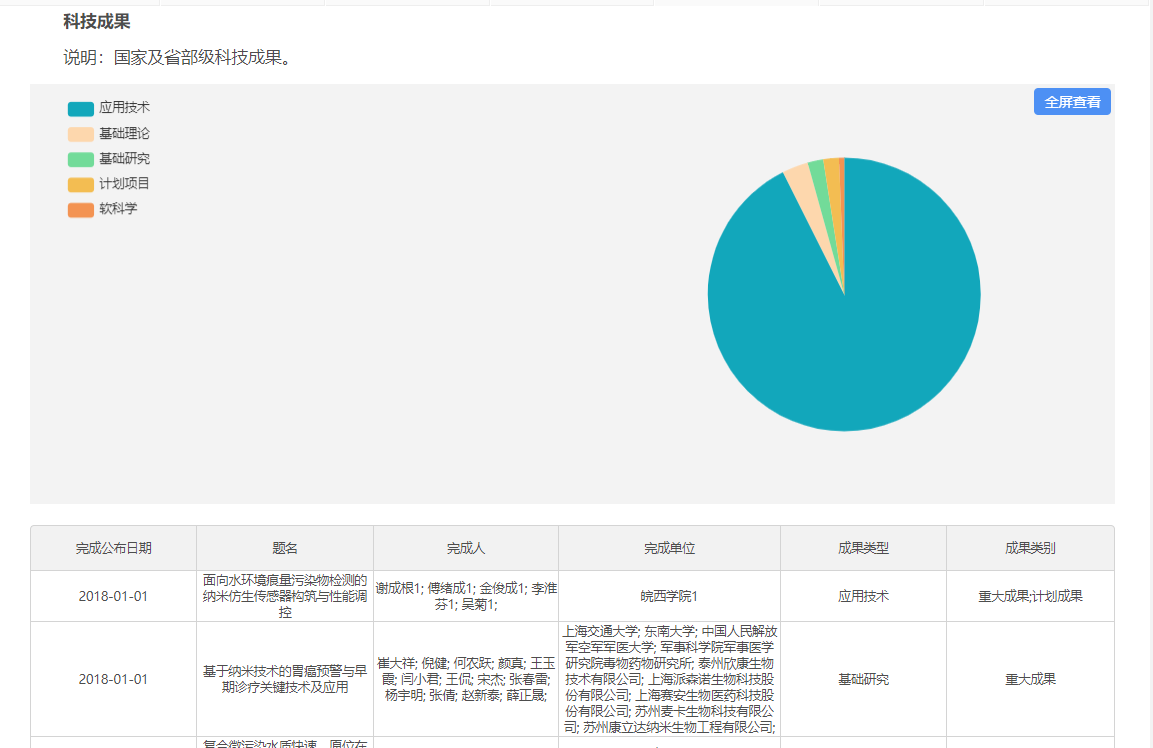 5.17 基金项目国家自然科学基金分类，展现基金类型和支持金额。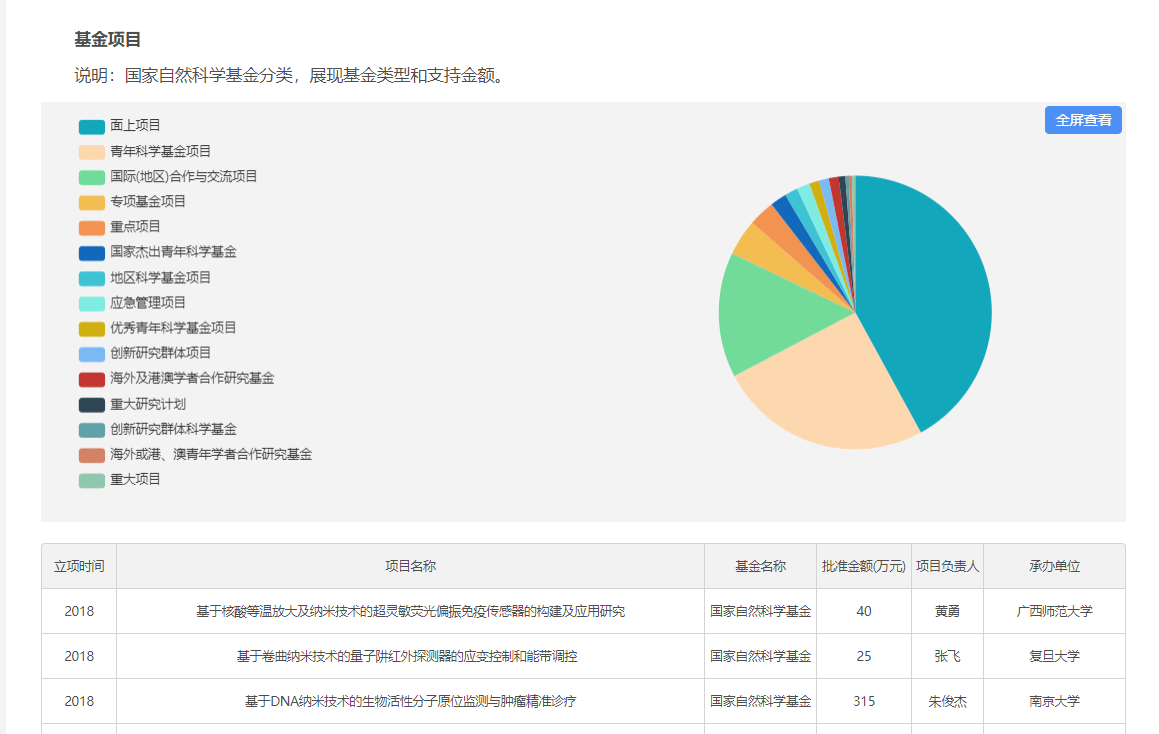 5.18 专利产出相关专利逐年数量和累计趋势。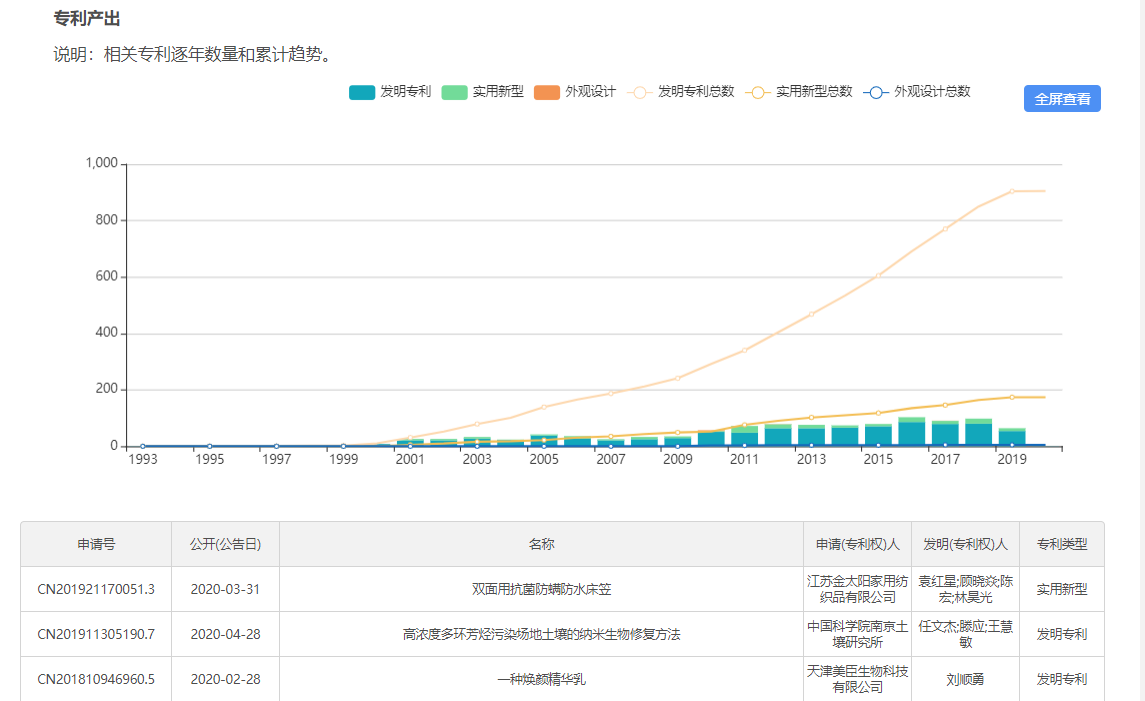 5.19 国家/行业标准相关国家\行业标准。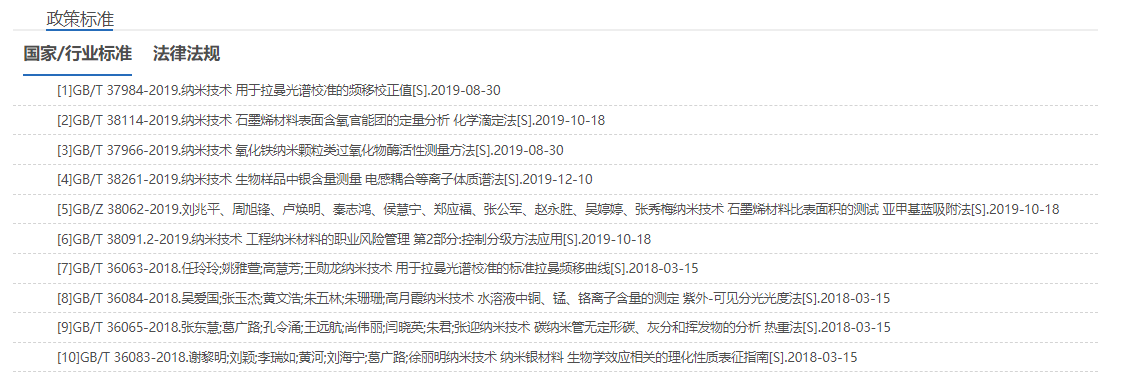 5.20 法律法规相关法律法规。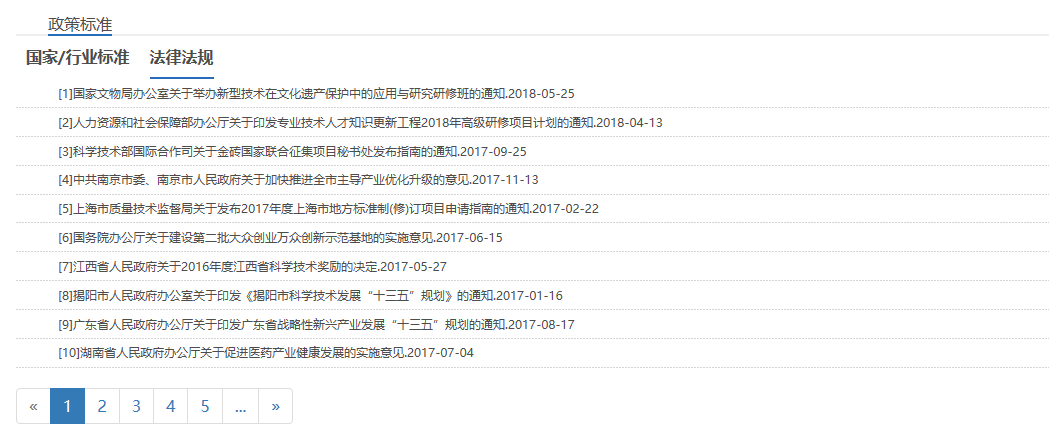 5.21 会议国内相关学术会议。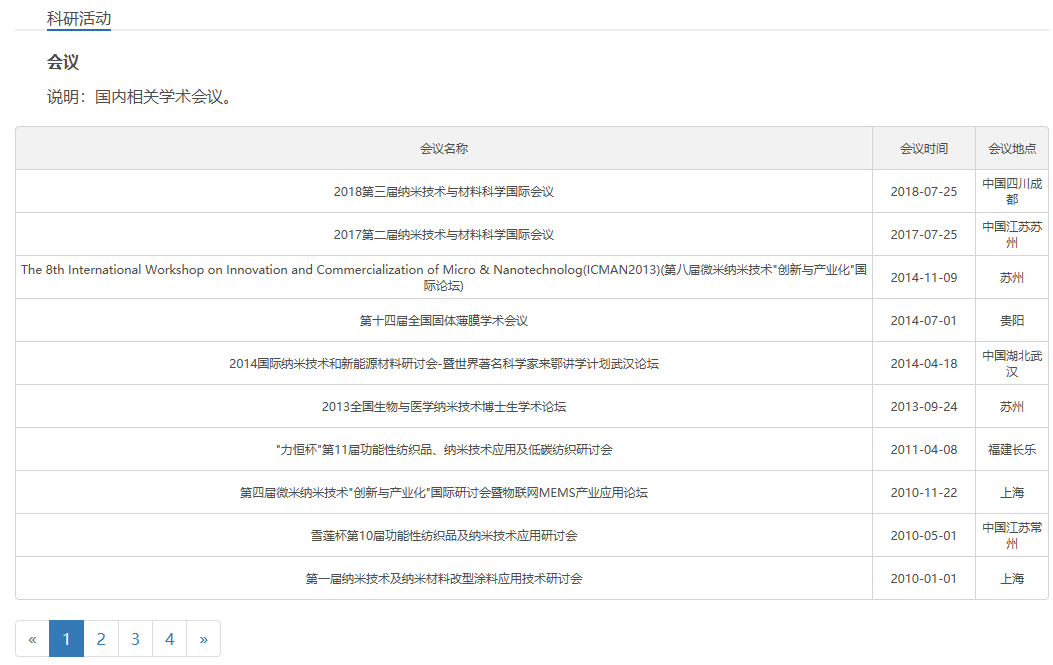 找机构6.1 筛选条件包括省及地区；市及地区；机构类型；推荐方式；时间设置。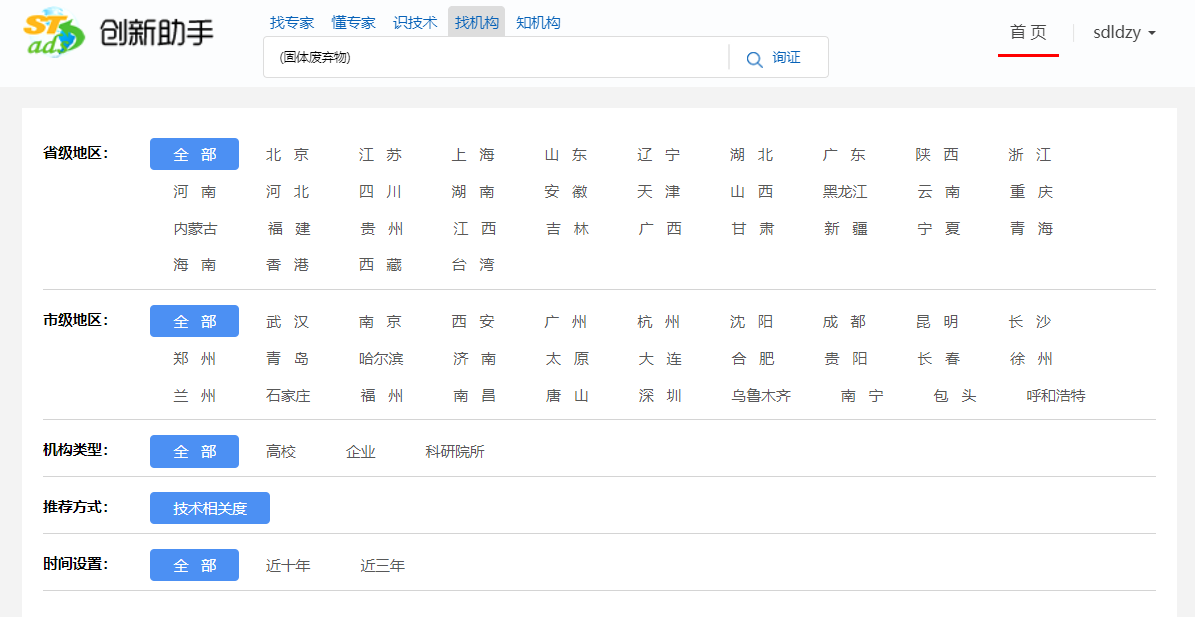 6.2 机构列表按照筛选条件，列出的一级机构及其下属机构。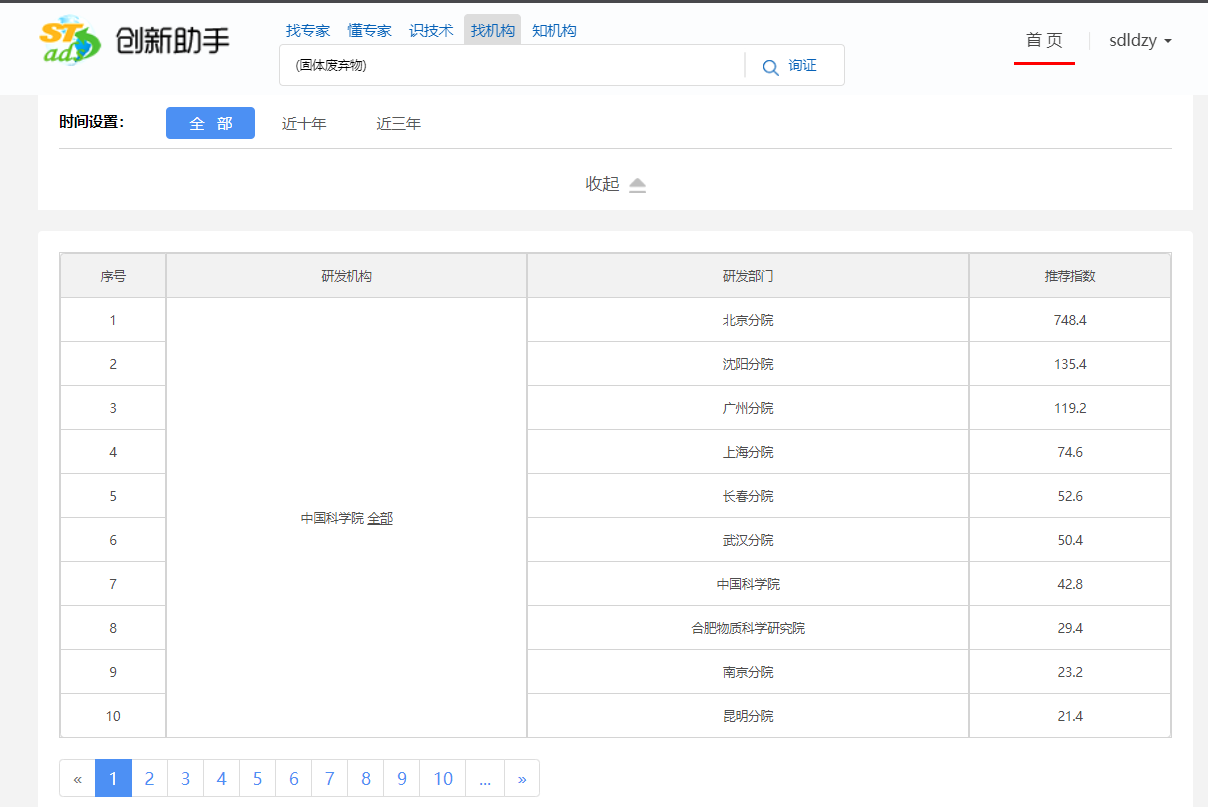 知机构7.1 机构简介机构情况介绍。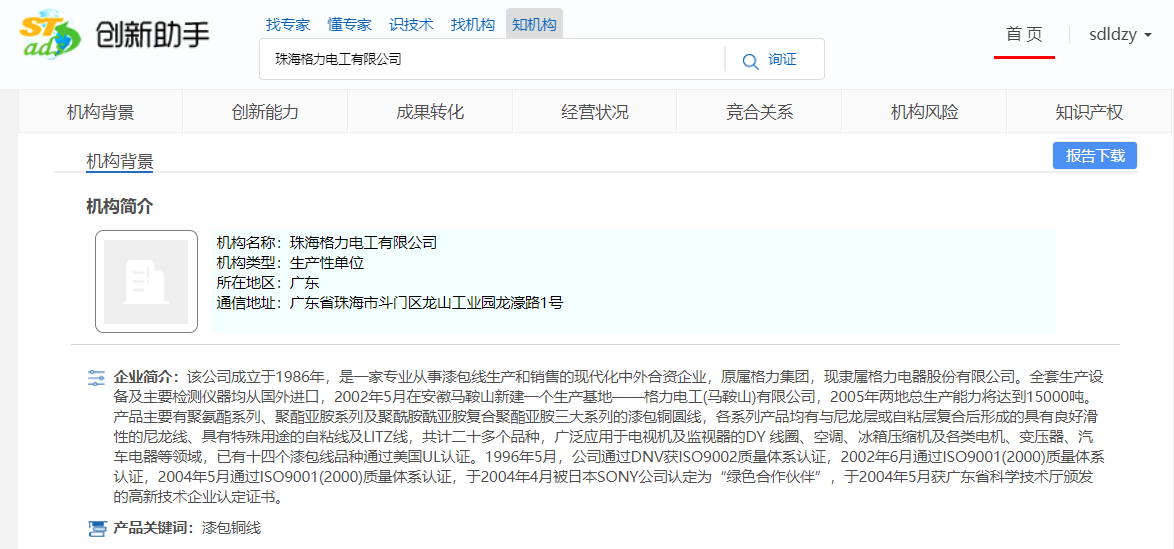 7.2 荣誉资质重点实验室、重点学科建设、社会荣誉情况。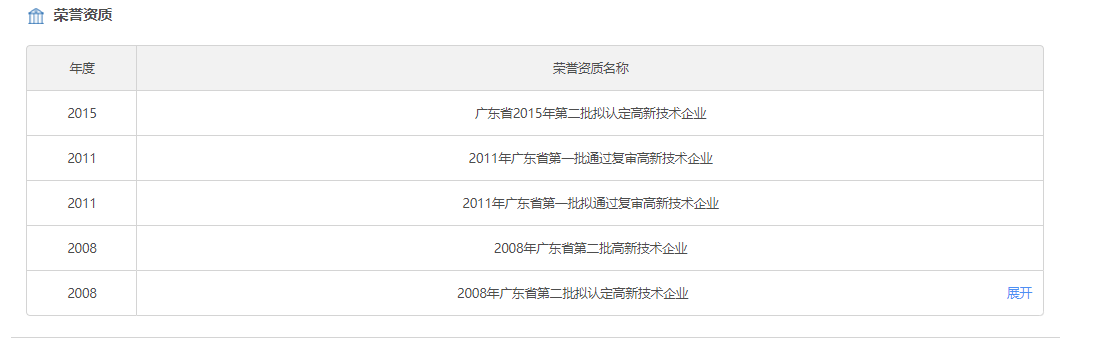 7.3 科研分布机构在成果、专利、基金、标准、基础研究等的产出总量。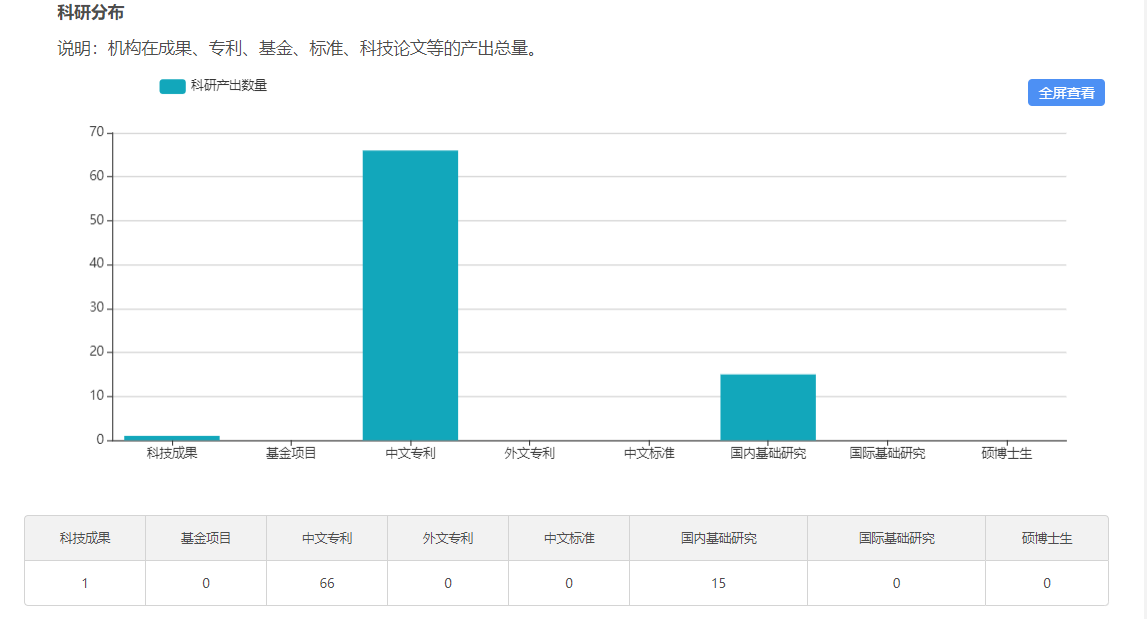 7.4 学科渗透性技术点的学科渗透性，数值越大，和学科相关度越高；如果是交叉学科，则有两个或以上学科数值较大。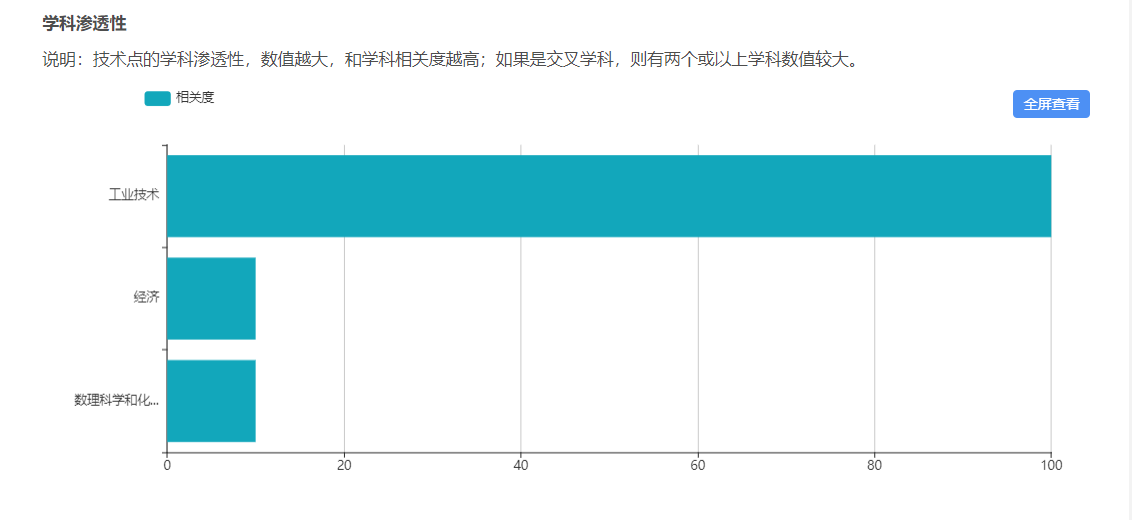 7.5 技术关注展现技术科研相关度，数值越大，机构对技术点的关注度越高。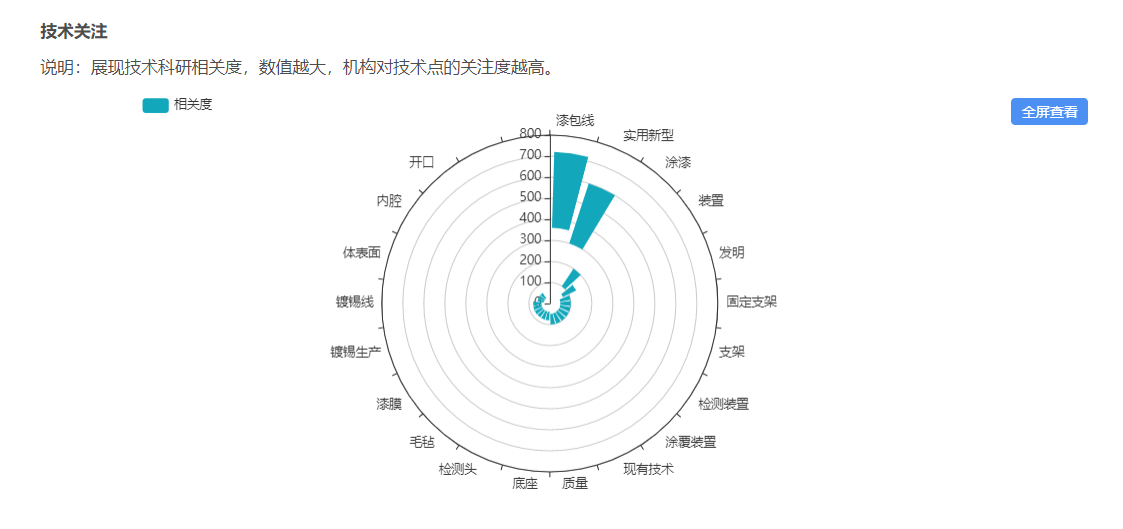 7.6 技术演化展现技术点近年的演变，揭示科研脉络和演化规律。和上年度技术热点比较，有新增技术点，则用红色标出。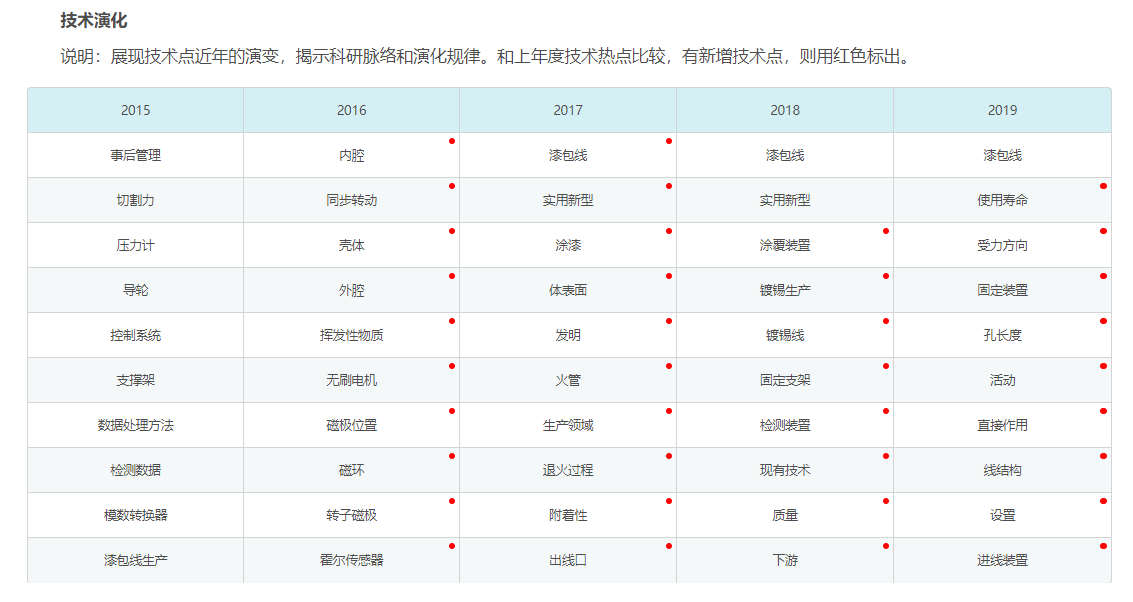 7.7国内基础研究国内基础研究现状及发展趋势。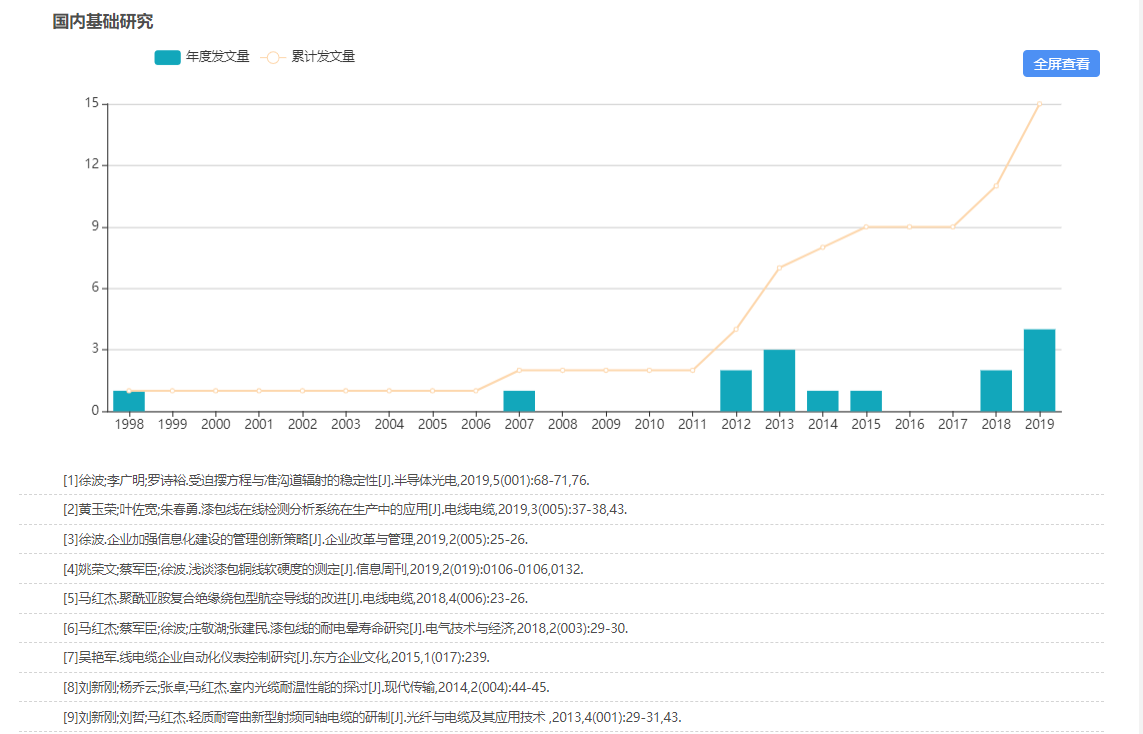 7.8 专利专利情况。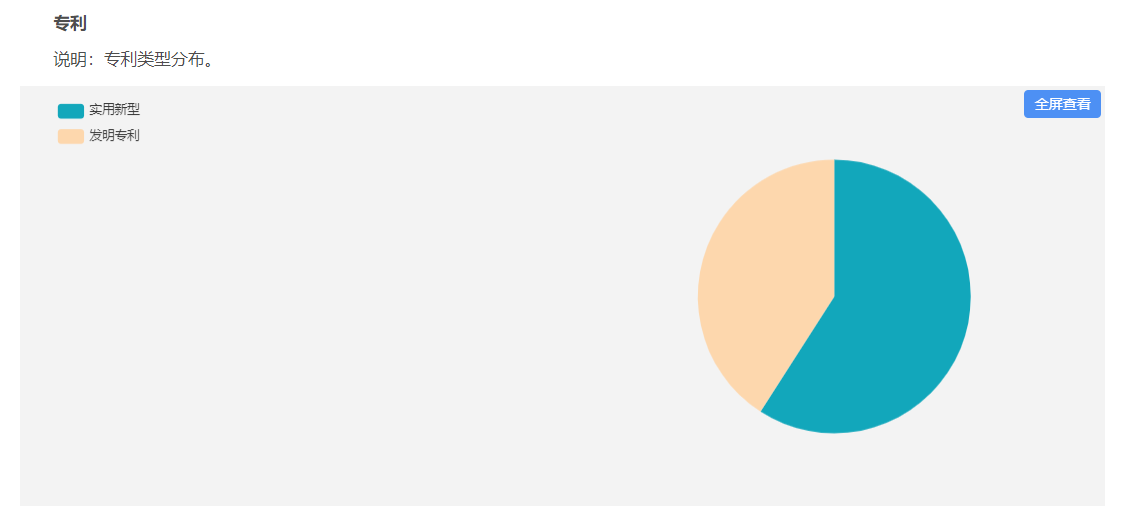 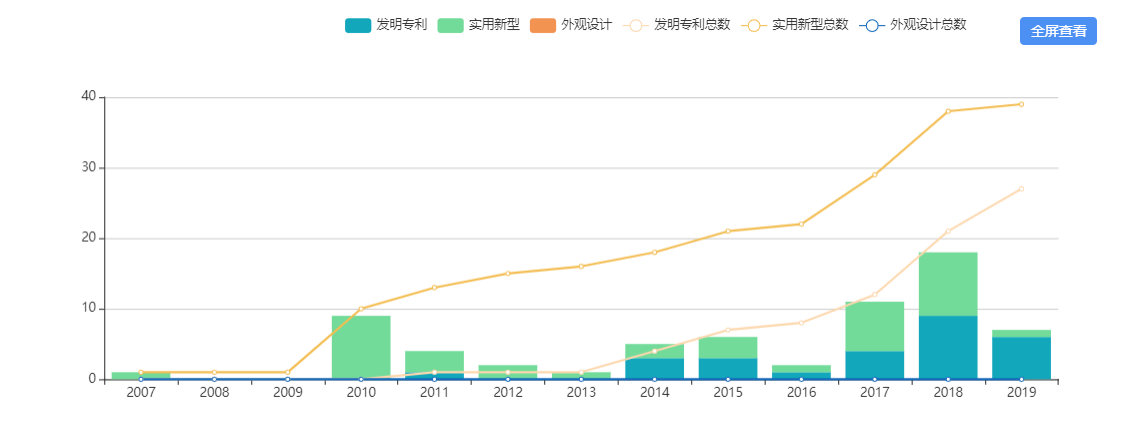 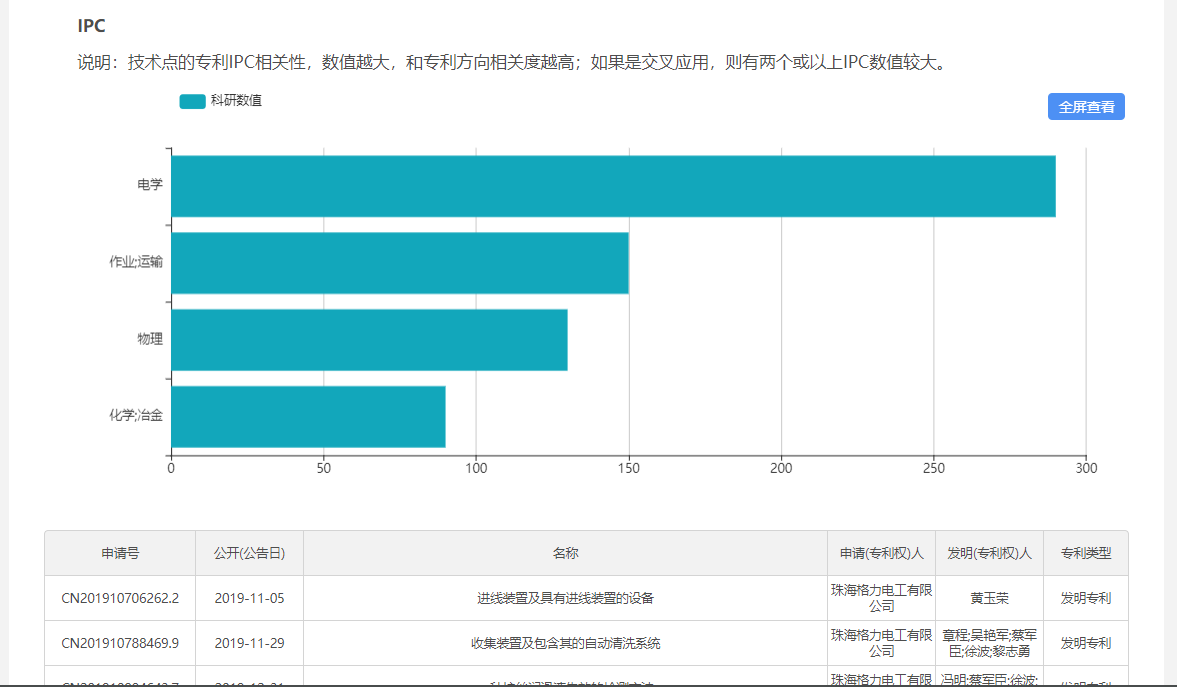 